Муниципальное автономное общеобразовательное учреждение «Средняя общеобразовательная школа №8г. Ртищево Саратовской области»ПОЯСНИТЕЛЬНАЯ ЗАПИСКА     Рабочая программа составлена на основе примерной рабочей программы НАЧАЛЬНОГО ОБЩЕГО ОБРАЗОВАНИЯ  ТЕХНОЛОГИЯ (для 1—4 классов образовательных организаций) и одобрена решением ФЕДЕРАЛЬНОГО УЧЕБНО-МЕТОДИЧЕСКОГО ОБЪЕДИНЕНИЯ ПО ОБЩЕМУ ОБРАЗОВАНИЮ, протокол 3/21 от 27.09.2021 г. Пояснительная записка отражает общие цели и задачи изучения предмета, характеристику психологических предпосылок к его изучению младшими школьниками; место в структуре учебного плана, а также подходы к отбору содержания, планируемым результатам и тематическому планированию.Содержание обучения раскрывается через модули, которые предлагаются для обязательного изучения в каждом классе начальной школы. Приведён перечень универсальных учебных действий — познавательных, коммуникативных и регулятивных, формирование которых может быть достигнуто средствами учебного предмета «Технология» с учётом возрастных особенностей обучающихся начальных классов. В первом и втором классах предлагается пропедевтический уровень формирования УУД, поскольку становление универсальности действий на этом этапе обучения только начинается. В познавательных универсальных учебных действиях выделен специальный раздел «Работа с информацией». С учётом того, что выполнение правил совместной деятельности строится на интеграции регулятивных УУД (определённые волевые усилия, саморегуляция, самоконтроль, проявление терпения и доброжелательности при налаживании отношений) и коммуникативных УУД (способность вербальными средствами устанавливать взаимоотношения), их перечень дан в специальном разделе — «Совместная деятельность».Планируемые результаты включают личностные, метапредметные результаты за период обучения, а также предметные достижения младшего школьника за каждый год обучения в начальной школе.В тематическом планировании описывается программное содержание по всем разделам (темам) содержания обучения каждого класса, а также раскрываются методы и формы организации обучения и характеристика деятельности, которые целесообразно использовать при изучении той или иной темы. Представлены также способы организации дифференцированного обучения.ОБЩАЯ ХАРАКТЕРИСТИКА УЧЕБНОГО ПРЕДМЕТА «ТЕХНОЛОГИЯ»Предлагаемая программа отражает вариант конкретизации требований Федерального государственного образовательного стандарта начального общего образования по предметной области (предмету) «Технология» и обеспечивает обозначенную в нём содержательную составляющую по данному учебному предмету.В соответствии с требованиями времени и инновационными установками отечественного образования, обозначенными во ФГОС НОО, данная программа обеспечивает реализацию обновлённой концептуальной идеи учебного предмета «Технология». Её особенность состоит в формировании у обучающихся социально ценных качеств, креативности и общей культуры личности. Новые социально-экономические условия требуют включения каждого учебного предмета в данный процесс, а уроки технологии обладают большими специфическими резервами для решения данной задачи, особенно на уровне начального образования. В частности, курс технологии обладает возможностями в укреплении фундамента для развития умственной деятельности обучающихся начальных классов.В курсе технологии осуществляется реализация широкого спектра межпредметных связей.Математика — моделирование, выполнение расчётов, вычислений, построение форм с учетом основ геометрии, работа с геометрическими фигурами, телами, именованными числами.Изобразительное искусство — использование средств художественной выразительности, законов и правил декоративно-прикладного искусства и дизайна.Окружающий мир — природные формы и конструкции как универсальный источник инженерно-художественных идей для мастера; природа как источник сырья, этнокультурные традиции.Родной язык — использование важнейших видов речевой деятельности и основных типов учебных текстов в процессе анализа заданий и обсуждения результатов практической деятельности.Литературное чтение — работа с текстами для создания образа, реализуемого в изделии.Важнейшая особенность уроков технологии в начальной школе — предметно-практическая деятельность как необходимая составляющая целостного процесса интеллектуального, а также духовного и нравственного развития обучающихся младшего школьного возраста.Продуктивная предметная деятельность на уроках технологии является основой формирования познавательных способностей школьников, стремления активно знакомиться с историей материальной культуры и семейных традиций своего и других народов и уважительного отношения к ним.Занятия продуктивной деятельностью закладывают основу для формирования у обучающихся социально-значимых практических умений и опыта преобразовательной творческой деятельности как предпосылки для успешной социализации личности младшего школьника.На уроках технологии ученики овладевают основами проектной деятельности, которая направлена на развитие творческих черт личности, коммуникабельности, чувства ответственности, умения искать и использовать информацию.ЦЕЛИ ИЗУЧЕНИЯ УЧЕБНОГО ПРЕДМЕТА «ТЕХНОЛОГИЯ»Основной целью предмета является успешная социализация обучающихся, формирование у них функциональной грамотности на базе освоения культурологических и конструкторско-технологических знаний (о рукотворном мире и общих правилах его создания в рамках исторически меняющихся технологий) и соответствующих им практических умений, представ- ленных в содержании учебного предмета.Для реализации основной цели и концептуальной идеи данного предмета необходимо решение системы приоритетных задач: образовательных, развивающих и воспитательных.Образовательные задачи курса:—формирование общих представлений о культуре и организации трудовой деятельности как важной части общей культуры человека;—становление элементарных базовых знаний и представлений о предметном (рукотворном) мире как результате деятельности человека, его взаимодействии с миром природы, правилах и технологиях создания, исторически развивающихся и современных производствах и профессиях;—формирование основ чертёжно-графической грамотности, умения работать с простейшей технологической документацией (рисунок, чертёж, эскиз, схема);—формирование элементарных знаний и представлений о различных материалах, технологиях их обработки и соответствующих умений.Развивающие задачи:—развитие сенсомоторных процессов, психомоторной координации, глазомера через формирование практических умений;—расширение культурного кругозора, развитие способности творческого использования полученных знаний и умений в практической деятельности;—развитие познавательных психических процессов и приёмов умственной деятельности посредством включения мысли- тельных операций в ходе выполнения практических заданий;—развитие гибкости и вариативности мышления, способностей к изобретательской деятельности.Воспитательные задачи:—воспитание уважительного отношения к людям труда, к культурным традициям, понимания ценности предшествующих культур, отражённых в материальном мире;—развитие социально ценных личностных качеств: организованности, аккуратности, добросовестного и ответственного отношения к работе, взаимопомощи, волевой саморегуляции, активности и инициативности;—воспитание интереса и творческого отношения к продуктивной созидательной деятельности, мотивации успеха и достижений, стремления к творческой самореализации;—становление экологического сознания, внимательного и вдумчивого отношения к окружающей природе, осознание взаимосвязи рукотворного мира с миром природы;—воспитание положительного отношения к коллективному труду, применение правил культуры общения, проявление уважения к взглядам и мнению других людей.МЕСТО УЧЕБНОГО ПРЕДМЕТА «ТЕХНОЛОГИЯ» В УЧЕБНОМ ПЛАНЕСогласно требованиям ФГОС общее число часов на изучение курса «Технология» в 1—4 классах — 135 (по 1 часу в неделю): 33 часа в 1 классе и по 34 часа во 2—4 классах.СОДЕРЖАНИЕ ОБУЧЕНИЯСодержание программы начинается с характеристики основных структурных единиц курса «Технология», которые соответствуют ФГОС НОО и являются общими для каждого года обучения. Вместе с тем их содержательное наполнение развивается и обогащается концентрически от класса к классу. При этом учитывается, что собственная логика данного учебного курса не является столь же жёсткой, как в ряде других учебных курсов, в которых порядок изучения тем и их развития требует строгой и единой последовательности. На уроках технологии этот порядок и конкретное наполнение разделов в определённых пределах могут быть более свободными.Основные модули курса «Технология»:Технологии, профессии и производства.Технологии ручной обработки материалов:технологии работы с бумагой и картоном;технологии работы с пластичными материалами;технологии работы с природным материалом;технологии работы с текстильными материалами;технологии работы с другими доступными материалами.Конструирование и моделирование:работа с «Конструктором»;конструирование и моделирование из бумаги, картона, пластичных материалов, природных и текстильных материалов;робототехника*.Информационно-коммуникативные технологии.Другая специфическая черта программы состоит в том, что в общем содержании курса выделенные основные структурные единицы являются обязательными содержательными разделами авторских курсов. Они реализуются на базе освоения обучающимися технологий работы как с обязательными, так и с дополнительными материалами в рамках интегративного подхода и комплексного наполнения учебных тем и творческих практик. Современный вариативный подход в образовании предполагает и предлагает несколько учебно-методических комплектов по курсу «Технология», в которых по-разному строится традиционная линия предметного содержания: в разной последовательности и в разном объёме предъявляются для освоения те или иные технологии, на разных видах материалов, изделий. Однако эти различия не являются существенными, так как приводят к единому результату к окончанию начального уровня образования.Содержание основных модулей курса.1 КЛАСС (33 ч)Технологии, профессии и производства (6 ч).Природа как источник сырьевых ресурсов и творчества мастеров. Красота и разнообразие природных форм, их передача в изделиях из различных материалов. Наблюдения природы и фантазия мастера — условия создания изделия. Бережное отношение к природе. Общее понятие об изучаемых материалах, их происхождении, разнообразии. Подготовка к работе. Рабочее место, его организация в зависимости от вида работы. Рациональное размещение на рабочем месте материалов и инструментов; поддержание порядка во время работы; уборка по окончании работы. Рациональное и безопасное использование и хранение инструментов.Профессии родных и знакомых. Профессии, связанные с изучаемыми материалами и производствами. Профессии сферы обслуживания.Традиции и праздники народов России, ремёсла, обычаи.Технологии ручной обработки материалов (15 ч)Бережное, экономное и рациональное использование обрабатываемых материалов. Использование конструктивных особенностей материалов при изготовлении изделий.Основные технологические операции ручной обработки материалов: разметка деталей, выделение деталей, формообразование деталей, сборка изделия, отделка изделия или его деталей. Общее представление.Способы разметки деталей: на глаз и от руки, по шаблону, по линейке (как направляющему инструменту без откладывания размеров) с опорой на рисунки, графическую инструкцию, простейшую схему. Чтение условных графических изображений (называние операций, способов и приёмов работы, последовательности изготовления изделий). Правила экономной и аккуратной разметки. Рациональная разметка и вырезание нескольких одинаковых деталей из бумаги. Способы соединения деталей в изделии: с помощью пластилина, клея, скручивание, сшивание и др. Приёмы и правила аккуратной работы с клеем. Отделка изделия или его деталей (окрашивание, вышивка, аппликация и др.).Подбор соответствующих инструментов и способов обработки материалов в зависимости от их свойств и видов изделий. Инструменты и приспособления (ножницы, линейка, игла, гладилка, стека, шаблон и др.), их правильное, рациональное и безопасное использование.Пластические массы, их виды (пластилин, пластика и др.). Приёмы изготовления изделий доступной по сложности формы из них: разметка на глаз, отделение части (стекой, отрыванием), придание формы.Наиболее распространённые виды бумаги. Их общие свойства. Простейшие способы обработки бумаги различных видов: сгибание и складывание, сминание, обрывание, склеивание и др. Резание бумаги ножницами. Правила безопасной работы, передачи и хранения ножниц. Картон.Виды природных материалов (плоские — листья и объёмные — орехи, шишки, семена, ветки). Приёмы работы с природными материалами: подбор материалов в соответствии с замыслом, составление композиции, соединение деталей (приклеивание, склеивание с помощью прокладки, соединение с помощью пластилина).Общее представление о тканях (текстиле), их строении и свойствах. Швейные инструменты и приспособления (иглы, булавки и др.). Отмеривание и заправка нитки в иголку, строчка прямого стежка.Использование дополнительных отделочных материалов.Конструирование и моделирование (10 ч)Простые и объёмные конструкции из разных материалов (пластические массы, бумага, текстиль и др.) и способы их создания. Общее представление о конструкции изделия; детали и части изделия, их взаимное расположение в общей конструкции. Способы соединения деталей в изделиях из разных материалов. Образец, анализ конструкции образцов изделий, изготовление изделий по образцу, рисунку. Конструирование по модели (на плоскости). Взаимосвязь выполняемого действия и результата. Элементарное прогнозирование порядка действий в зависимости от желаемого/необходимого результата; выбор способа работы в зависимости от требуемого результата/ замысла.4.Информационно-коммуникативные технологии* (2 ч)Демонстрация учителем готовых материалов на информационных носителях.Информация. Виды информации.Универсальные учебные действия (пропедевтический уровень)Познавательные УУД:—ориентироваться в терминах, используемых в технологии (в пределах изученного);—воспринимать и использовать предложенную инструкцию (устную, графическую);—анализировать устройство простых изделий по образцу, рисунку, выделять основные и второстепенные составляющие конструкции;—сравнивать отдельные изделия (конструкции), находить сходство и различия в их устройстве.Работа с информацией:—воспринимать информацию (представленную в объяснении учителя или в учебнике), использовать её в работе;—понимать и анализировать простейшую знаково-символическую информацию (схема, рисунок) и строить работу в соответствии с ней.Коммуникативные УУД:—участвовать в коллективном обсуждении: высказывать собственное мнение, отвечать на вопросы, выполнять правила этики общения: уважительное отношение к одноклассникам, внимание к мнению другого;—строить несложные высказывания, сообщения в устной форме (по содержанию изученных тем).Регулятивные УУД:—принимать и удерживать в процессе деятельности предложенную учебную задачу;—действовать по плану, предложенному учителем, работать с опорой на графическую инструкцию учебника, принимать участие в коллективном построении простого плана действий;—понимать и принимать критерии оценки качества работы, руководствоваться ими в процессе анализа и оценки выполненных работ;—организовывать свою деятельность: производить подготовку к уроку рабочего места, поддерживать на нём порядок в течение урока, производить необходимую уборку по окончании работы;—выполнять несложные действия контроля и оценки по предложенным критериям.Совместная деятельность:—проявлять положительное отношение к включению в совместную работу, к простым видам сотрудничества;—принимать участие в парных, групповых, коллективных видах работы, в процессе изготовления изделий осуществлять элементарное сотрудничество.2 КЛАСС (34 ч)Технологии, профессии и производства (8 ч)Рукотворный мир — результат труда человека. Элементарные представления об основном принципе создания мира вещей: прочность конструкции, удобство использования, эстетическая выразительность. Средства художественной выразительности (композиция, цвет, тон и др.). Изготовление изделий с учётом данного принципа. Общее представление о технологическом процессе: анализ устройства и назначения изделия; выстраивание последовательности практических действий и технологических операций; подбор материалов и инструментов; экономная разметка; обработка с целью получения (выделения) деталей, сборка, отделка изделия; проверка изделия в действии, внесение необходимых дополнений и изменений. Изготовление изделий из различных материалов с соблюдением этапов технологического процесса.Традиции и современность. Новая жизнь древних профессий. Совершенствование их технологических процессов. Мастера и их профессии; правила мастера. Культурные традиции.Элементарная творческая и проектная деятельность (создание замысла, его детализация и воплощение). Несложные коллективные, групповые проекты.Технологии ручной обработки материалов (14 ч)Многообразие материалов, их свойств и их практическое применение в жизни. Исследование и сравнение элементарных физических, механических и технологических свойств различных материалов. Выбор материалов по их декоративно-художественным и конструктивным свойствам.Называние и выполнение основных технологических операций ручной обработки материалов в процессе изготовления изделия: разметка деталей (с помощью линейки (угольника, циркуля), формообразование деталей (сгибание, складывание тонкого картона и плотных видов бумаги и др.), сборка изделия (сшивание). Подвижное соединение деталей изделия. Использование соответствующих способов обработки материалов в зависимости от вида и назначения изделия.Виды условных графических изображений: рисунок, простейший чертёж, эскиз, схема. Чертёжные инструменты — линейка (угольник, циркуль). Их функциональное назначение, конструкция. Приёмы безопасной работы колющими (циркуль) инструментами.Технология обработки бумаги и картона. Назначение линий чертежа (контур, линия разреза, сгиба, выносная, размерная). Чтение условных графических изображений. Построение прямоугольника от двух прямых углов (от одного прямого угла). Разметка деталей с опорой на простейший чертёж, эскиз. Изготовление изделий по рисунку, простейшему чертежу или эскизу, схеме. Использование измерений, вычислений и построений для решения практических задач. Сгибание и складывание тонкого картона и плотных видов бумаги — биговка. Подвижное соединение деталей на проволоку, толстую нитку. Технология обработки текстильных материалов. Строение ткани (поперечное и продольное направление нитей). Ткани и нитки растительного происхождения (полученные на основе натурального сырья). Виды ниток (швейные, мулине). Трикотаж, нетканые материалы (общее представление), его строение и основные свойства. Строчка прямого стежка и её варианты (перевивы, наборы) и/или строчка косого стежка и её варианты (крестик, стебельчатая, ёлочка)1. Лекало. Разметка с помощью лекала (простейшей выкройки). Технологическая последовательность изготовления несложного швейного изделия (разметка деталей, выкраивание деталей, отделка деталей, сшивание деталей).Использование дополнительных материалов (например, проволока, пряжа, бусины и др.).Конструирование и моделирование (10 ч)Основные и дополнительные детали. Общее представление о правилах создания гармоничной композиции. Симметрия, способы разметки и конструирования симметричных форм.Конструирование и моделирование изделий из различных материалов по простейшему чертежу или эскизу. Подвижное соединение деталей конструкции. Внесение элементарных конструктивных изменений и дополнений в изделие.Информационно-коммуникативные технологии (2 ч)Демонстрация учителем готовых материалов на информационных носителях*.Поиск информации. Интернет как источник информации.Универсальные учебные действияПознавательные УУД:—ориентироваться в терминах, используемых в технологии (в пределах изученного);—выполнять работу в соответствии с образцом, инструкцией, устной или письменной;—выполнять действия анализа и синтеза, сравнения, группировки с учётом указанных критериев;—строить рассуждения, делать умозаключения, проверять их в практической работе;—воспроизводить порядок действий при решении учебной/ практической задачи;—осуществлять решение простых задач в умственной и материализованной форме.Работа с информацией:—получать информацию из учебника и других дидактических материалов, использовать её в работе;—понимать и анализировать знаково-символическую информацию (чертёж, эскиз, рисунок, схема) и строить работу в соответствии с ней.Коммуникативные УУД:—выполнять правила участия в учебном диалоге: задавать вопросы, дополнять ответы одноклассников, высказывать своё мнение; отвечать на вопросы; проявлять уважительное отношение к одноклассникам, внимание к мнению другого;—делиться впечатлениями о прослушанном (прочитанном) тексте, рассказе учителя; о выполненной работе, созданном изделии.Регулятивные УУД:—понимать и принимать учебную задачу;—организовывать свою деятельность;—понимать предлагаемый план действий, действовать по плану;—прогнозировать необходимые действия для получения практического результата, планировать работу;—выполнять действия контроля и оценки;—воспринимать советы, оценку учителя и одноклассников, стараться учитывать их в работе.Совместная деятельность:—выполнять элементарную совместную деятельность в процессе изготовления изделий, осуществлять взаимопомощь;—выполнять правила совместной работы: справедливо распределять работу; договариваться, выполнять ответственно свою часть работы, уважительно относиться к чужому мнению.3 КЛАСС (34 ч)Технологии, профессии и производства (8 ч)Непрерывность процесса деятельностного освоения мира человеком и создания культуры. Материальные и духовные потребности человека как движущие силы прогресса.Разнообразие творческой трудовой деятельности в современных условиях. Разнообразие предметов рукотворного мира: архитектура, техника, предметы быта и декоративно-прикладного искусства. Современные производства и профессии, связанные с обработкой материалов, аналогичных используемым на уроках технологии.Общие правила создания предметов рукотворного мира: соответствие формы, размеров, материала и внешнего оформления изделия его назначению. Стилевая гармония в предметном ансамбле; гармония предметной и окружающей среды (общее представление).Мир современной техники. Информационно-коммуникационные технологии в жизни современного человека. Решение человеком инженерных задач на основе изучения природных законов — жёсткость конструкции (трубчатые сооружения, треугольник как устойчивая геометрическая форма и др.).Бережное и внимательное отношение к природе как источнику сырьевых ресурсов и идей для технологий будущего.Элементарная творческая и проектная деятельность. Коллективные, групповые и индивидуальные проекты в рамках изучаемой тематики. Совместная работа в малых группах, осуществление сотрудничества; распределение работы, выполнение социальных ролей (руководитель/лидер и подчинённый).Технологии ручной обработки материалов (10 ч)Некоторые (доступные в обработке) виды искусственных и синтетических материалов. Разнообразие технологий и способов обработки материалов в различных видах изделий; сравнительный анализ технологий при использовании того или иного материала (например, аппликация из бумаги и ткани, коллаж и др.). Выбор материалов по их декоративно-художественным и технологическим свойствам, использование соответствующих способов обработки материалов в зависимости от назначения изделия.Инструменты и приспособления (циркуль, угольник, канцелярский нож, шило и др.); называние и выполнение приёмов их рационального и безопасного использования.Углубление общих представлений о технологическом процессе (анализ устройства и назначения изделия; выстраивание последовательности практических действий и технологических операций; подбор материалов и инструментов; экономная разметка материалов; обработка с целью получения деталей, сборка, отделка изделия; проверка изделия в действии, внесение необходимых дополнений и изменений). Рицовка. Изготовление объёмных изделий из развёрток. Преобразование развёрток несложных форм.Технология обработки бумаги и картона. Виды картона (гофрированный, толстый, тонкий, цветной и др.). Чтение и по- строение простого чертежа/эскиза развёртки изделия. Разметка деталей с опорой на простейший чертёж, эскиз. Решение задач на внесение необходимых дополнений и изменений в схему, чертёж, эскиз. Выполнение измерений, расчётов, несложных построений.Выполнение рицовки на картоне с помощью канцелярского ножа, выполнение отверстий шилом.Технология обработки текстильных материалов. Использование трикотажа и нетканых материалов для изготовления изделий. Использование вариантов строчки косого стежка (крестик, стебельчатая и др.) и/или петельной строчки для соединения деталей изделия и отделки. Пришивание пуговиц (с двумя-четырьмя отверстиями). Изготовление швейных изделий из нескольких деталей.Использование дополнительных материалов. Комбинирование разных материалов в одном изделии. Конструирование и моделирование (12 ч)Конструирование и моделирование изделий из различных материалов, в том числе наборов «Конструктор» по заданным условиям (технико-технологическим, функциональным, декоративно-художественным). Способы подвижного и неподвижного соединения деталей набора «Конструктор», их использование в изделиях; жёсткость и устойчивость конструкции.Создание простых макетов и моделей архитектурных сооружений, технических устройств, бытовых конструкций. Выполнение заданий на доработку конструкций (отдельных узлов, соединений) с учётом дополнительных условий (требований). Использование измерений и построений для решения практических задач. Решение задач на мысленную трансформацию трёхмерной конструкции в развёртку (и наоборот).Информационно-коммуникативные технологии (4 ч)Информационная среда, основные источники (органы восприятия) информации, получаемой человеком. Сохранение и передача информации. Информационные технологии. Источники информации, используемые человеком в быту: телевидение, радио, печатные издания, персональный компьютер и др. Современный информационный мир. Персональный компьютер (ПК) и его назначение. Правила пользования ПК для сохранения здоровья. Назначение основных устройств компьютера для ввода, вывода и обработки информации. Работа с доступной информацией (книги, музеи, беседы (мастер-классы) с мастерами, Интернет, видео, DVD). Работа с текстовым редактором Microsoft Word или другим.Универсальные учебные действияПознавательные УУД:—ориентироваться в терминах, используемых в технологии, использовать их в ответах на вопросы и высказываниях (в пределах изученного);—осуществлять анализ предложенных образцов с выделением существенных и несущественных признаков;—выполнять работу в соответствии с инструкцией, устной или письменной, а также графически представленной в схеме, таблице;—определять способы доработки конструкций с учётом предложенных условий;—классифицировать изделия по самостоятельно предложенному существенному признаку (используемый материал, форма, размер, назначение, способ сборки);—читать и воспроизводить простой чертёж/эскиз развёртки изделия;—восстанавливать нарушенную последовательность выполнения изделия.Работа с информацией:—анализировать и использовать знаково-символические средства представления информации для создания моделей и макетов изучаемых объектов;—на основе анализа информации производить выбор наиболее эффективных способов работы;—осуществлять поиск необходимой информации для выполнения учебных заданий с использованием учебной литературы;—использовать средства информационно-коммуникационных технологий для решения учебных и практических задач, в том числе Интернет под руководством учителя.Коммуникативные УУД:—строить монологическое высказывание, владеть диалогической формой коммуникации;—строить рассуждения в форме связи простых суждений об объекте, его строении, свойствах и способах создания;—описывать предметы рукотворного мира, оценивать их достоинства;—формулировать собственное мнение, аргументировать выбор вариантов и способов выполнения задания.Регулятивные УУД:—принимать и сохранять учебную задачу, осуществлять поиск средств для её решения;—прогнозировать необходимые действия для получения практического результата, предлагать план действий в соответствии с поставленной задачей, действовать по плану;—выполнять действия контроля и оценки; выявлять ошибки и недочёты по результатам работы, устанавливать их причины и искать способы устранения;—проявлять волевую саморегуляцию при выполнении задания.Совместная деятельность:—выбирать себе партнёров по совместной деятельности не только по симпатии, но и по деловым качествам;—справедливо распределять работу, договариваться, приходить к общему решению, отвечать за общий результат работы;—выполнять роли лидера, подчинённого, соблюдать равноправие и дружелюбие;—осуществлять взаимопомощь, проявлять ответственность при выполнении своей части работы.4 КЛАСС (34 ч)Технологии, профессии и производства (12 ч)Профессии и технологии современного мира. Использование достижений науки в развитии технического прогресса. Изобретение и использование синтетических материалов с определёнными заданными свойствами в различных отраслях и профессиях. Нефть как универсальное сырьё. Материалы, получаемые из нефти (пластик, стеклоткань, пенопласт и др.).Профессии, связанные с опасностями (пожарные, космонавты, химики и др.).Информационный мир, его место и влияние на жизнь и деятельность людей. Влияние современных технологий и преобразующей деятельности человека на окружающую среду, способы её защиты.Сохранение и развитие традиций прошлого в творчестве современных мастеров. Бережное и уважительное отношение людей к культурным традициям. Изготовление изделий с учётом традиционных правил и современных технологий (лепка, вязание, шитьё, вышивка и др.).Элементарная творческая и проектная деятельность (реализация заданного или собственного замысла, поиск оптимальных конструктивных и технологических решений). Коллективные, групповые и индивидуальные проекты на основе содержания материала, изучаемого в течение учебного года. Использование комбинированных техник создания конструкций по заданным условиям в выполнении учебных проектов.Технологии ручной обработки материалов (6 ч)Синтетические материалы — ткани, полимеры (пластик, поролон). Их свойства. Создание синтетических материалов с заданными свойствами.Использование измерений, вычислений и построений для решения практических задач. Внесение дополнений и изменений в условные графические изображения в соответствии с дополнительными/изменёнными требованиями к изделию.Технология обработки бумаги и картона. Подбор материалов в соответствии с замыслом, особенностями конструкции изделия. Определение оптимальных способов разметки деталей, сборки изделия. Выбор способов отделки. Комбинирование разных материалов в одном изделии.Совершенствование умений выполнять разные способы разметки с помощью чертёжных инструментов. Освоение доступных художественных техник.Технология обработки текстильных материалов. Обобщённое представление о видах тканей (натуральные, искусственные, синтетические), их свойствах и областей использования. Дизайн одежды в зависимости от её назначения, моды, времени. Подбор текстильных материалов в соответствии с замыслом, особенностями конструкции изделия. Раскрой деталей по готовым лекалам (выкройкам), собственным несложным. Строчка петельного стежка и её варианты («тамбур» и др.), её назначение (соединение и отделка деталей) и/или строчки петлеобразного и крестообразного стежков (соединительные и отделочные). Подбор ручных строчек для сшивания и отделки изделий. Простейший ремонт изделий.Технология обработки синтетических материалов. Пластик, поролон, полиэтилен. Общее знакомство, сравнение свойств. Самостоятельное определение технологий их обработки в сравнении с освоенными материалами.Комбинированное использование разных материалов.3.Конструирование и моделирование (10 ч)Современные требования к техническим устройствам (экологичность, безопасность, эргономичность и др.).Конструирование и моделирование изделий из различных материалов, в том числе наборов «Конструктор» по проектному заданию или собственному замыслу. Поиск оптимальных и доступных новых решений конструкторско-технологических проблем на всех этапах аналитического и технологического процесса при выполнении индивидуальных творческих и коллективных проектных работ.Робототехника. Конструктивные, соединительные элементы и основные узлы робота. Инструменты и детали для создания робота. Конструирование робота. Составление алгоритма действий робота. Программирование, тестирование робота. Преобразование конструкции робота. Презентация робота.4.Информационно-коммуникативные технологии (6 ч)Работа с доступной информацией в Интернете и на цифровых носителях информации.Электронные и медиаресурсы в художественно-конструкторской, проектной, предметной преобразующей деятельности. Работа с готовыми цифровыми материалами. Поиск дополнительной информации по тематике творческих и проектных работ, использование рисунков из ресурса компьютера в оформлении изделий и др. Создание презентаций в программе Power Point или другой.Универсальные учебные действияПознавательные УУД:—ориентироваться в терминах, используемых в технологии, использовать их в ответах на вопросы и высказываниях (в пределах изученного);—анализировать конструкции предложенных образцов изделий;—конструировать и моделировать изделия из различных материалов по образцу, рисунку, простейшему чертежу, эскизу, схеме с использованием общепринятых условных обозначений и по заданным условиям;—выстраивать последовательность практических действий и технологических операций; подбирать материал и инструменты; выполнять экономную разметку; сборку, отделку изделия;—решать простые задачи на преобразование конструкции;—выполнять работу в соответствии с инструкцией, устной или письменной;—соотносить результат работы с заданным алгоритмом, проверять изделия в действии, вносить необходимые дополнения и изменения;—классифицировать изделия по самостоятельно предложенному существенному признаку (используемый материал, форма, размер, назначение, способ сборки);—выполнять действия анализа и синтеза, сравнения, классификации предметов/изделий с учётом указанных критериев;—анализировать устройство простых изделий по образцу, рисунку, выделять основные и второстепенные составляющие конструкции.Работа с информацией:—находить необходимую для выполнения работы информацию, пользуясь различными источниками, анализировать её и отбирать в соответствии с решаемой задачей;—на основе анализа информации производить выбор наиболее эффективных способов работы;—использовать знаково-символические средства для решения задач в умственной или материализованной форме, выполнять действия моделирования, работать с моделями;—осуществлять поиск дополнительной информации по тематике творческих и проектных работ;—использовать рисунки из ресурса компьютера в оформлении изделий и др.;—использовать средства информационно-коммуникационных технологий для решения учебных и практических задач, в том числе Интернет под руководством учителя.Коммуникативные УУД:—соблюдать правила участия в диалоге: ставить вопросы, аргументировать и доказывать свою точку зрения, уважительно относиться к чужому мнению;—описывать факты из истории развития ремёсел на Руси и в России, высказывать своё отношение к предметам декоративно-прикладного искусства разных народов РФ;—создавать тексты-рассуждения: раскрывать последовательность операций при работе с разными материалами;—осознавать культурно-исторический смысл и назначение праздников, их роль в жизни каждого человека; ориентироваться в традициях организации и оформления праздников. Регулятивные УУД:—понимать и принимать учебную задачу, самостоятельно определять цели учебно-познавательной деятельности;—планировать практическую работу в соответствии с поставленной целью и выполнять её в соответствии с планом;—на основе анализа причинно-следственных связей между действиями и их результатами прогнозировать практические«шаги» для получения необходимого результата;—выполнять действия контроля/самоконтроля и оценки; процесса и результата деятельности, при необходимости вносить коррективы в выполняемые действия;—проявлять волевую саморегуляцию при выполнении задания.Совместная деятельность:—организовывать под руководством учителя совместную работу в группе: распределять роли, выполнять функции руководителя или подчинённого, осуществлять продуктивное сотрудничество, взаимопомощь;—проявлять интерес к деятельности своих товарищей и результатам их работы; в доброжелательной форме комментировать и оценивать их достижения;—в процессе анализа и оценки совместной деятельности высказывать свои предложения и пожелания; выслушивать и принимать к сведению мнение одноклассников, их советы и пожелания; с уважением относиться к разной оценке своих достижений.ПЛАНИРУЕМЫЕ РЕЗУЛЬТАТЫ ОСВОЕНИЯ УЧЕБНОГО ПРЕДМЕТА «ТЕХНОЛОГИЯ»НА УРОВНЕ НАЧАЛЬНОГО ОБЩЕГО ОБРАЗОВАНИЯЛИЧНОСТНЫЕ РЕЗУЛЬТАТЫ ОБУЧАЮЩЕГОСЯВ результате изучения предмета «Технология» в начальной школе у обучающегося будут сформированы следующие личностные новообразования:—первоначальные представления о созидательном и нравственном значении труда в жизни человека и общества; уважительное отношение к труду и творчеству мастеров;—осознание роли человека и используемых им технологий в сохранении гармонического сосуществования рукотворного мира с миром природы; ответственное отношение к сохранению окружающей среды;—понимание культурно-исторической ценности традиций, отражённых в предметном мире; чувство сопричастности к культуре своего народа, уважительное отношение к культурным традициям других народов;—проявление способности к эстетической оценке окружающей предметной среды; эстетические чувства — эмоционально-положительное восприятие и понимание красоты форм и образов природных объектов, образцов мировой и отечественной художественной культуры;—проявление положительного отношения и интереса к различным видам творческой преобразующей деятельности, стремление к творческой самореализации; мотивация к творческому труду, работе на результат; способность к различным видам практической преобразующей деятельности;—проявление устойчивых волевых качества и способность к саморегуляции: организованность, аккуратность, трудолюбие, ответственность, умение справляться с доступными проблемами;—готовность вступать в сотрудничество с другими людьми с учётом этики общения; проявление толерантности и добро- желательности.МЕТАПРЕДМЕТНЫЕ РЕЗУЛЬТАТЫ ОБУЧАЮЩЕГОСЯК концу обучения в начальной школе у обучающегося формируются следующие универсальные учебные действия.Познавательные УУД:—ориентироваться в терминах и понятиях, используемых в технологии (в пределах изученного), использовать изученную терминологию в своих устных и письменных высказываниях;—осуществлять анализ объектов и изделий с выделением существенных и несущественных признаков;—сравнивать группы объектов/изделий, выделять в них общее и различия;—делать обобщения (технико-технологического и декоративно-художественного характера) по изучаемой тематике;—использовать схемы, модели и простейшие чертежи в собственной практической творческой деятельности;—комбинировать и использовать освоенные технологии при изготовлении изделий в соответствии с технической, технологической или декоративно-художественной задачей;—понимать необходимость поиска новых технологий на основе изучения объектов и законов природы, доступного исторического и современного опыта технологической деятельности.Работа с информацией:—осуществлять поиск необходимой для выполнения работы информации в учебнике и других доступных источниках, анализировать её и отбирать в соответствии с решаемой задачей;—анализировать и использовать знаково-символические средства представления информации для решения задач в умственной и материализованной форме; выполнять действия моделирования, работать с моделями;—использовать средства информационно-коммуникационных технологий для решения учебных и практических задач (в том числе Интернет с контролируемым выходом), оценивать объективность информации и возможности её использования для решения конкретных учебных задач;—следовать при выполнении работы инструкциям учителя или представленным в других информационных источниках.Коммуникативные УУД:—вступать в диалог, задавать собеседнику вопросы, использовать реплики-уточнения и дополнения; формулировать собственное мнение и идеи, аргументированно их излагать; выслушивать разные мнения, учитывать их в диалоге;—создавать тексты-описания на основе наблюдений (рассматривания) изделий декоративно-прикладного искусства на- родов России;—строить рассуждения о связях природного и предметного мира, простые суждения (небольшие тексты) об объекте, его строении, свойствах и способах создания;—объяснять последовательность совершаемых действий при создании изделия.Регулятивные УУД:—рационально организовывать свою работу (подготовка рабочего места, поддержание и наведение порядка, уборка после работы);—выполнять правила безопасности труда при выполнении работы;—планировать работу, соотносить свои действия с поставлен- ной целью;—устанавливать причинно-следственные связи между выполняемыми действиями и их результатами, прогнозировать действия для получения необходимых результатов;—выполнять действия контроля и оценки; вносить необходимые коррективы в действие после его завершения на основе его оценки и учёта характера сделанных ошибок;—проявлять волевую саморегуляцию при выполнении работы.Совместная деятельность:—организовывать под руководством учителя и самостоятельно совместную работу в группе: обсуждать задачу, распределять роли, выполнять функции руководителя/лидера и подчинённого; осуществлять продуктивное сотрудничество;—проявлять интерес к работе товарищей; в доброжелательной форме комментировать и оценивать их достижения, высказывать свои предложения и пожелания; оказывать при необходимости помощь;—понимать особенности проектной деятельности, выдвигать несложные идеи решений предлагаемых проектных заданий, мысленно создавать конструктивный замысел, осуществлять выбор средств и способов для его практического воплощения; предъявлять аргументы для защиты продукта проектной деятельности.ПРЕДМЕТНЫЕ РЕЗУЛЬТАТЫ ОСВОЕНИЯ КУРСА«ТЕХНОЛОГИЯ»классК концу обучения в первом классе обучающийся научится:—правильно организовывать свой труд: своевременно подготавливать и убирать рабочее место, поддерживать порядок на нём в процессе труда;—применять правила безопасной работы ножницами, иглой и аккуратной работы с клеем;—действовать по предложенному образцу в соответствии с правилами рациональной разметки (разметка на изнаночной стороне материала; экономия материала при разметке);—определять названия и назначение основных инструментов и приспособлений для ручного труда (линейка, карандаш, ножницы, игла, шаблон, стека и др.), использовать их в практической работе;—определять наименования отдельных материалов (бумага, картон, фольга, пластилин, природные, текстильные материалы и пр.) и способы их обработки (сгибание, отрывание, сминание, резание, лепка и пр.); выполнять доступные технологические приёмы ручной обработки материалов при изготовлении изделий;—ориентироваться в наименованиях основных технологических операций: разметка деталей, выделение деталей, сборка изделия;—выполнять разметку деталей сгибанием, по шаблону, на глаз, от руки; выделение деталей способами обрывания, вырезания и др.; сборку изделий с помощью клея, ниток и др.;—оформлять изделия строчкой прямого стежка;—понимать смысл понятий «изделие», «деталь изделия», «образец», «заготовка», «материал», «инструмент», «приспособление», «конструирование», «аппликация»;—выполнять задания с опорой на готовый план;—обслуживать себя во время работы: соблюдать порядок на рабочем месте, ухаживать за инструментами и правильно хранить их; соблюдать правила гигиены труда;—рассматривать и анализировать простые по конструкции образцы (по вопросам учителя); анализировать простейшую конструкцию изделия: выделять основные и дополнительные детали, называть их форму, определять взаимное расположение, виды соединения; способы изготовления;—распознавать изученные виды материалов (природные, пластические, бумага, тонкий картон, текстильные, клей и др.), их свойства (цвет, фактура, форма, гибкость и др.);—называть ручные инструменты (ножницы, игла, линейка) и приспособления (шаблон, стека, булавки и др.), безопасно хранить и работать ими;—различать материалы и инструменты по их назначению;—называть и выполнять последовательность изготовления не- сложных изделий: разметка, резание, сборка, отделка;—качественно выполнять операции и приёмы по изготовлению несложных изделий: экономно выполнять разметку деталей на глаз, от руки, по шаблону, по линейке (как направляющему инструменту без откладывания размеров); точно резать ножницами по линиям разметки; придавать форму деталям и изделию сгибанием, складыванием, вытягиванием, отрыванием, сминанием, лепкой и пр.; собирать изделия с помощью клея, пластических масс и др.; эстетично и аккуратно выполнять отделку раскрашиванием, аппликацией, строчкой прямого стежка;—использовать для сушки плоских изделий пресс;—с помощью учителя выполнять практическую работу и само- контроль с опорой на инструкционную карту, образец, шаблон;—различать разборные и неразборные конструкции несложных изделий;—понимать простейшие виды технической документации (рисунок, схема), конструировать и моделировать изделия из различных материалов по образцу, рисунку;—осуществлять элементарное сотрудничество, участвовать в коллективных работах под руководством учителя;—выполнять несложные коллективные работы проектного характера.классК концу обучения во втором классе обучающийся научится:—понимать смысл понятий «инструкционная» («технологическая») карта, «чертёж», «эскиз», «линии чертежа», «раз- вёртка», «макет», «модель», «технология», «технологические операции», «способы обработки» и использовать их в практической деятельности;—выполнять задания по самостоятельно составленному плану;—распознавать элементарные общие правила создания рукотворного мира (прочность, удобство, эстетическая вырази- тельность — симметрия, асимметрия, равновесие); наблюдать гармонию предметов и окружающей среды; называть характерные особенности изученных видов декоративно-прикладного искусства;—выделять, называть и применять изученные общие правила создания рукотворного мира в своей предметно-творческой деятельности;—самостоятельно готовить рабочее место в соответствии с ви- дом деятельности, поддерживать порядок во время работы, убирать рабочее место;—анализировать задание/образец по предложенным вопросам, памятке или инструкции, самостоятельно выполнять доступные задания с опорой на инструкционную (технологическую) карту;—самостоятельно отбирать материалы и инструменты для работы; исследовать свойства новых изучаемых материалов (толстый картон, натуральные ткани, нитки, проволока и др.);—читать простейшие чертежи (эскизы), называть линии чертежа (линия контура и надреза, линия выносная и размерная, линия сгиба, линия симметрии);—выполнять экономную разметку прямоугольника (от двух прямых углов и одного прямого угла) с помощью чертёжных инструментов (линейки, угольника) с опорой на простейший чертёж (эскиз); чертить окружность с помощью циркуля;—выполнять биговку;—выполнять построение простейшего лекала (выкройки) правильной геометрической формы и разметку деталей кроя на ткани по нему/ней;—оформлять изделия и соединять детали освоенными ручными строчками;—понимать смысл понятия «развёртка» (трёхмерного предмета); соотносить объёмную конструкцию с изображениями её развёртки;—отличать макет от модели, строить трёхмерный макет из готовой развёртки;—определять неподвижный и подвижный способ соединения деталей и выполнять подвижное и неподвижное соединения известными способами;—конструировать и моделировать изделия из различных мате- риалов по модели, простейшему чертежу или эскизу;—решать несложные конструкторско-технологические задачи;—применять освоенные знания и практические умения (технологические, графические, конструкторские) в самостоятельной интеллектуальной и практической деятельности;—делать выбор, какое мнение принять — своё или другое, высказанное в ходе обсуждения;—выполнять работу в малых группах, осуществлять сотрудничество;—понимать особенности проектной деятельности, осуществлять под руководством учителя элементарную проектную деятельность в малых группах: разрабатывать замысел, искать пути его реализации, воплощать его в продукте, демон- стрировать готовый продукт;—называть профессии людей, работающих в сфере обслуживания.3 классК концу обучения в третьем классе обучающийся научится:—понимать смысл понятий «чертёж развёртки», «канцелярский нож», «шило», «искусственный материал»;—выделять и называть характерные особенности изученных видов декоративно-прикладного искусства, профессии мастеров прикладного искусства (в рамках изученного);—узнавать и называть по характерным особенностям образцов или по описанию изученные и распространённые в крае ремёсла;—называть и описывать свойства наиболее распространённых изучаемых искусственных и синтетических материалов (бумага, металлы, текстиль и др.);—читать чертёж развёртки и выполнять разметку развёрток с помощью чертёжных инструментов (линейка, угольник, циркуль);—узнавать и называть линии чертежа (осевая и центровая);—безопасно пользоваться канцелярским ножом, шилом;—выполнять рицовку;—выполнять соединение деталей и отделку изделия освоенными ручными строчками;—решать простейшие задачи технико-технологического характера по изменению вида и способа соединения деталей: на достраивание, придание новых свойств конструкции в соответствии с новыми/дополненными требованиями; использовать комбинированные техники при изготовлении изделий в соответствии с технической или декоративно-художественной задачей;—понимать технологический и практический смысл различных видов соединений в технических объектах, простейшие способы достижения прочности конструкций; использовать их при решении простейших конструкторских задач;—конструировать и моделировать изделия из разных материалов и наборов «Конструктор» по заданным техническим, технологическим и декоративно-художественным условиям;—изменять конструкцию изделия по заданным условиям;—выбирать способ соединения и соединительный материал в зависимости от требований конструкции;—называть несколько видов информационных технологий и соответствующих способов передачи информации (из реального окружения учащихся);—понимать назначение основных устройств персонального компьютера для ввода, вывода и обработки информации;—выполнять основные правила безопасной работы на компьютере;—использовать возможности компьютера и информационно-коммуникационных технологий для поиска необходимой информации при выполнении обучающих, творческих и проектных заданий;—выполнять проектные задания в соответствии с содержанием изученного материала на основе полученных знаний и умений.4 классК концу обучения в четвёртом классе обучающийся научится:—формировать общее представление о мире профессий, их социальном значении; о творчестве и творческих профессиях, о мировых достижениях в области техники и искусства (в рамках изученного), о наиболее значимых окружающих производствах;—на основе анализа задания самостоятельно организовывать рабочее место в зависимости от вида работы, осуществлять планирование трудового процесса;—самостоятельно планировать и выполнять практическое задание (практическую работу) с опорой на инструкционную (технологическую) карту или творческий замысел; при необходимости вносить коррективы в выполняемые действия;—понимать элементарные основы бытовой культуры, выполнять доступные действия по самообслуживанию и доступные виды домашнего труда;—выполнять более сложные виды работ и приёмы обработки различных материалов (например, плетение, шитьё и вышивание, тиснение по фольге и пр.), комбинировать различные способы в зависимости и от поставленной задачи; оформлять изделия и соединять детали освоенными ручными строчками;—выполнять символические действия моделирования, пони- мать и создавать простейшие виды технической документации (чертёж развёртки, эскиз, технический рисунок, схему) и выполнять по ней работу;—решать простейшие задачи рационализаторского характера по изменению конструкции изделия: на достраивание, придание новых свойств конструкции в связи с изменением функционального назначения изделия;—на основе усвоенных правил дизайна решать простейшие художественно-конструкторские задачи по созданию изделий с заданной функцией;—создавать небольшие тексты, презентации и печатные публикации с использованием изображений на экране компьютера; оформлять текст (выбор шрифта, размера, цвета шрифта, выравнивание абзаца);—работать с доступной информацией; работать в программах Word, Power Point;—решать творческие задачи, мысленно создавать и разрабатывать проектный замысел, осуществлять выбор средств и способов его практического воплощения, аргументированно представлять продукт проектной деятельности;—осуществлять сотрудничество в различных видах совместной деятельности; предлагать идеи для обсуждения, уважительно относиться к мнению товарищей, договариваться; участвовать в распределении ролей, координировать собственную работу в общем процессе.ТЕМАТИЧЕСКОЕ ПЛАНИРОВАНИЕ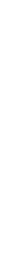 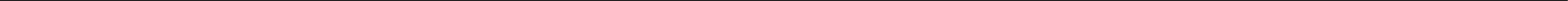 1 КЛАСС (33 часа)1 час в неделю, всего 33 часа.2 КЛАСС (34 часа)1 час в неделю, всего 34 часа.3 КЛАСС (34 часа)1 час в неделю, всего 34 часа.4 КЛАСС (34 часа)1 час в неделю, всего 34 часа.Фонд оценочных средств                                                учебного предмета « Технология »                                                          начального общего образования (1-4 кл.)                                                                                                  Принято на заседании                                                                                                                        педагогического совета                                                                                                                   протокол №_____от                                                                                                                        «_____»______20___г.                                                                                         г. Ртищево                                                                                               2022  Приложение № 1к рабочей программе по «Технологии»Итоговая контрольная работа  по технологии за курс 1 класса Время выполнения: выполнение работы рассчитано на 20 минут.ОтветыКритерии оценивания работыИтоговая контрольная работа по технологии 1 классФамилия, имя ______________________________________Выбери один или несколько вариантов ответа и обведи их в кружок.1. Как  нужно  оставлять  ножницы  на  столе?  а) с закрытыми  лезвиями б) с открытыми  лезвиями в) не имеет значения2. Как правильно передавать ножницы?  а) кольцами вперед  б) кольцами к себе  в) с раскрытыми лезвиями3. Пластилин – это:а) природный материалб) материал, созданный человекомв) приспособление4. Инструмент для работы с пластилином – это: а) стека                     б) ножницы                    в) нитки5. Бумага – это…   а) материал           б) инструмент                   в) приспособление6. Как называется вырезание и наклеивание деталей  на основу?а) оригами             б) аппликация                   в) вышивка7. Укажи цифрами в окошечках порядок выполнения аппликации?□ вырежи□ разметь детали□ приклей8. Подчеркни названия инструментов.Ножницы, пластилин, молоток, бумага, ткань, игла,  нитки,  лопата, клей9. Конструктор бывает:а) металлический          б) стеклянный               в) пластмассовый10. Вырезанная деталь к аппликации называется:а) часть аппликации            б) шаблон Итоговый тест по технологии для 2 класса.Верный вариант обведи кружком или запиши ответ.1. Выбери инструменты при работе с бумагой: ножницы; игла; линейка; карандаш.2. Для чего нужен шаблон?Чтобы получить много одинаковых деталей;чтобы получить одну деталь.3. На какую сторону бумаги наносят клей?Лицевую;изнаночную.4. Какие виды разметки ты знаешь?По шаблону;сгибанием;сжиманием.5.Каков порядок выполнения аппликации из листьев?   Приклей;   нарисуй эскиз;   составь композицию;   подбери материалы;   закрой листом бумаги и положи сверху груз.Обозначь цифрой этапы работы. Запиши порядковый номер.6. Какие свойства бумаги ты знаешь?Хорошо рвется;легко гладится;легко мнётся;режется;хорошо впитывает воду;влажная бумага становится прочной.7. Что нельзя делать при работе с ножницами?Держать ножницы острыми концами вниз;оставлять их на столе с раскрытыми лезвиями;передавать их закрытыми кольцами вперед;пальцы левой руки держать близко к лезвию;хранить ножницы после работы в футляре.8. Технология – это:знания о технике;способы и приемы выполнения работы.9. Орига́ми (с японского - «сложенная бумага») — вид декоративно-прикладного искусства складывания фигурок из бумаги. Искусство оригами своими корнями уходит в Древний Китай, где и была изобретена бумага, но развивалось в Японии. Оригами стало значительной частью японских церемоний. Самураи обменивались подарками - символами удачи, сложенными из бумажных лент. Сложенные из бумаги бабочки использовались во время празднования свадеб.  В наши дни  на занятиях в российских и зарубежных школах оригами применяют для развития детской моторики. В настоящий момент оригами превратилось по-настоящему в международное искусство.Где впервые появилось искусство оригами?В Китае;в Японии;в России.10. Вставь пропущенное слово.Гончар – это мастер, делающий посуду из _____________________11. Выбери и допиши правильный вариант. Бумага – это _______________.материал;инструмент;приспособление.12. Бумагу делают из _______________________________________.13.Напиши, что относится к природным материалам:1.______________, 2.______________, 3.______________, 4.________________.14. Способ создания изображений, когда на бумагу, ткань или другую основу накладывают и приклеивают разноцветные части композиции из ткани, бумаги, цветов, листьев, семян и других материалов – это ________________________.15. Выбери инструменты для работы с пластилином:посуда с водой;стеки;подкладная доска;катушечные нитки.Итоговый тест по технологии для 2 класса.Цели.Проверить:- развитие внимания, наблюдательности, памяти, сообразительности, пространственного представления, воображения, фантазии, творчества при работе с различными материалами;- приобретение навыков культуры труда, активности и самостоятельности в трудовой деятельности;- формирование у детей умений планировать свою деятельность и навыков самоконтроля.Ответы1 балл – за каждый правильный ответ.«5» - от 25 до 26 баллов;«4» - от 24 до 19 баллов;«3» - от 18 до 14 баллов;«2» - 13 и менее баллов.Критерии оцениванияИтоговая диагностическая работа Проверочная работа по технологии. 3 класс.1 вариантПриведи несколько примеров изобретений человечества.__________________________________________________________________________________________________________________________Запиши правила техники безопасности при работе с ножницами._______________________________________________________________________________________________________________________________________________________________________________________Соедини стрелками сырьё и материал.                              Лён                                 меч                              Металл                          каша                             Зерно                              платьеЗапиши способы размножения комнатных растений.__________________________________________________________________________________________________________________________Распредели по группам фигуры:  куб, прямоугольник, пирамида, квадрат, шар, треугольник, круг.А) __________________________________________________________Б)___________________________________________________________Заполни пропуски.Песня птицы - ____________________________  информация.Задачи по математике  в учебнике _- это  ____   ________информация.Рисунок, чертёж – это ___________                              __информацияПроверочная работа по технологии. 3 класс.2 вариантПриведи несколько примеров изобретений человека  ХХ века.__________________________________________________________________________________________________________________________Запиши правила техники безопасности при работе с иглой._______________________________________________________________________________________________________________________________________________________________________________________Соедини стрелками сырьё и материал.                              Лён                                 перстень                              Металл                          мука                             Зерно                              ниткиЗапиши правила ухода за комнатными растениями.__________________________________________________________________________________________________________________________Найди лишнюю фигуру:  квадрат, круг, шар, треугольник. .Заполни пропуски.Рассказ учителя – это _____________________________информация.Номер телефона в записной книжке - __________________нформация.Сообщение в журнале или газете – это ______________ информация.Практическая работа. 1 вариант.Инструкционная карта1. Рассмотри  чертёж развёртки коробки.2. Выполни развёртку коробки на бумаге или картоне.3.Вырежи развёртку. Выполни рицовку. Аккуратно сложи развёртку по линиям     сгиба.4. Собери и склей коробку.     30              70                                130Практическая работа. 2 вариант.Инструкционная карта1. Рассмотри чертёж развёртки коробки.2. Выполни развёртку коробки на бумаге или картоне.3.Вырежи развёртку. Выполни рицовку. Аккуратно сложи развёртку по линиям     сгиба.4. Собери и склей коробку.     20              80                                120Ответы и критерии оценивания работывариантПриведи несколько примеров изобретений человечества.  1 балл за каждый пример. (3 б.)Запиши правила техники безопасности при работе с ножницами. 1балл за каждый верный ответ. (3б.)Соедини стрелками сырьё и материал. (3 балла).                              Лён                                 меч                              Металл                          каша                              Зерно                              платьеЗапиши способы размножения комнатных растений. 1 балл за каждый верный способ. (3 б.)Распредели по группам фигуры: а) куб, пирамида, шар,                            б) треугольник, круг, квадрат, прямоугольник.                            1 балл за верную классификацию. (1б.)Заполни пропуски. 1 балл за каждый ответ. (3 б.)Песня птицы - устная  информация.Задачи по математике  в учебнике - это  письменная информация.Рисунок, чертёж – это печатная информациявариантПриведи несколько примеров изобретений человека  ХХ века. 1 балл.Запиши правила техники безопасности при работе с иглой. 1 балл.Соедини стрелками сырьё и материал.                              Лён                                 перстень                              Металл                          мука                             Зерно                              ниткиЗапиши правила ухода за комнатными растениями. 1 балл.Найди лишнюю фигуру:  квадрат, круг, шар, треугольник.1 балл. Заполни пропуски.Рассказ учителя – это устная_информация.Номер телефона в записной книжке – письменная информация.Сообщение в журнале или газете – это печатная информация.Практическая работа. 3 балла. Оценка выставляется отдельно. Итоговая контрольная работа по технологии в рамках промежуточной аттестации 4 классФамилия Имя_______________________________________________________________Закончи  фразу.    Инструменты – это ________________________________________________________________________а) те предметы, вещества, идущие на изготовление чего-либо.б) орудия для производства каких-нибудь работ.2. Подчеркни, что нельзя делать при работе с ножницами? а) Держать ножницы острыми концами вниз;
б) оставлять их на столе с раскрытыми лезвиями;
в) передавать их закрытыми кольцами вперед;
г) пальцы левой руки держать близко к лезвию;
д) хранить ножницы после работы в футляре.3.Отгадай, о чем идет речь.Этот материал представляет собой искусственную невысыхающую массу, которую многократно используют в поделках. Состав его может быть разнообразным, но, как правило, в него входит воск и глина. Запиши название  этого материала. ____________________________________________________________      4.Соедините линиями материал и изделие из него:Шерсть                         СметанаКакао                            СвитерНефть                            ШоколадМолоко                         Бензин5.  Установите правильную последовательность выполнения изделия в технике аппликации:□ Вырезать детали□ Составить композицию□ Наклеить на фон□ Разметить детали по шаблону6. Тебе поручили сделать удобную карманную записной книжку для дорожных заметок и зарисовок.А)Из какого материала лучше всего сделать обложку карманной записной книжки? Отметь +.1  Из бумаги для аппликаций;2  из фанеры3  из картона4  из клеенки.Б) Из какого материала лучше всего сделать листы карманной записной книжки? Отметь +.1  Из картона2  из листов тетради3  из бумаги для принтера4  из гофрированной бумаги7.  Ты решил(а)  приготовить подарок другу (подруге) на день рождение  мягкую игрушку. Мама приготовила следующие материалы: кружева, тесьму, блестки, вату, цветную бумагу, нитки, картон, пластик, семена растений, клей, краски, пластилин, ткань. Запиши наиболее подходящие материалы, которые можно использовать при его изготовлении:____________________________________________________________________________________________________________________________________________________________________8. Рядом с твоим домом установили три бака для раздельного сбора бытового мусора.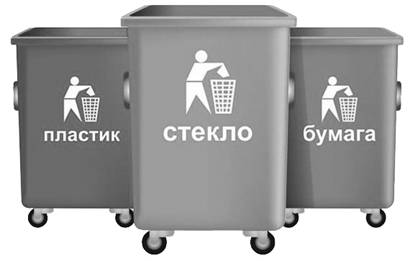 Какие предметы ты положишь в бак «бумага»?  Отметь +._________высадить окоренившийся черенок традесканции в цветочный горшок с почвой_________дождаться появления на черенке традесканции корней_________поместить черенок традесканции в стакан сводой_________поставить стакан с черенком в тёплое и освещённое место_________приготовить черенок традесканции10.Соедини линиями части персонального компьютера с их назначением:Монитор                          УправлениеКлавиатура                      МозгМышь                              ЭкранСистемный блок             Набор текста 11. Приведи несколько примеров изобретений человека  ХХ века.________________________________________________________________________________________________________________________________________________12. Составь памятку по технике безопасности от поражения электрическим током.1) ________________________________________________________________2) ________________________________________________________________3) ________________________________________________________________4) ________________________________________________________________5) _____________________________________________________________Ответы      1 вариант               4 классИтоговая контрольная работа по технологии в рамках промежуточной аттестации1. Выберите и подчеркните из предложенного списка  инструменты.Канцелярский нож,  клей, ножницы, игла, ткань, нитки, линейка, бумага.2. Подчеркни правильные утверждения.  Безопасность работы с иглой требует:а) хранить иглу в игольницеб) брать игру в ротг) передавать иглу только в игольницед) втыкать иглу в одеждуж) пользоваться напёрстком во время работыз) отвлекаться во время работы с иглойк) оставлять иглу на рабочем столе без нитки3. Перед тобой  правила безопасной работы с одним из часто используемых в работе веществом.Это опасное химическое вещество. При работе с ним необходимо соблюдать осторожность. При попадании вещества на кожу или в глаза промойте их водой. При необходимости обратитесь к врачу. По окончании работы тщательно вымойте руки с мылом. Запиши название  этого вещества.    _______________________________________________________4.Соедини стрелками название изделия с названием материала, из которого его можно изготовить.Название изделия:                                               Название материала:  корпус автомобиля,                                               пластмасса,фломастер,                                                             хлопок,    майка-футболка.                                                    древесина,                                                                                 металл. 5.  Установите правильную последовательность выполнения изделия в технике аппликации:□ Наклеить на фон□ Составить композицию□ Разметить детали по шаблону□ Вырезать детали6. Тебе поручили сделать удобную карманную записной книжку для дорожных заметок и зарисовок.А)Из какого материала лучше всего сделать обложку карманной записной книжки? Отметь +.1  Из бумаги для аппликаций;2  из фанеры3  из картона4  из клеенки.Б) Из какого материала лучше всего сделать листы карманной записной книжки? Отметь +.1  Из картона2  из листов тетради3  из бумаги для принтера4  из горированной бумаги7.  Ты решил(а)  приготовить подарок другу (подруге) на день рождение  мягкую игрушку. Мама приготовила следующие материалы: кружева, тесьму, блестки, вату, цветную бумагу, нитки, картон, пластик, семена растений, иголку, клей, краски, пластилин, ткань. Запиши наиболее подходящие материалы, которые можно использовать при его изготовлении:____________________________________________________________________________________________________________________________________________________________________________8. Рядом с твоим домом установили три бака для раздельного сбора бытового мусора.Какие предметы ты положишь в бак «бумага»? Отметь +.________немного увлажнить место посадки черенка________сделать небольшое углубление в почве________присыпать ямку и слегка утрамбовать________опустить черенок в вырытую ямку________насыпать в цветочный горшок почвуИз чего состоит компьютер?  Выбери и подчеркни:Монитор, розетка, клавиатура, наушники, системный блок, мышь, планшет.11. Приведи несколько примеров изобретений человека  ХХ века.________________________________________________________________________________________________________________________________________________________________________________________________________________12. Составь памятку по технике безопасности от поражения электрическим током.1) ________________________________________________________________2) ________________________________________________________________3) ________________________________________________________________4) ________________________________________________________________5) _____________________________________________________________Ответы      Максимум по базовому уровню -  11 баллов.   11, 12  задания оцениваются отдельной отметкой и в журнал не выставляются (можно эту отметку выставить на следующий день).Суммарный балл переводится в школьную отметку.Успешность выполнения работы определяется в соответствии со шкалой:«Рассмотрено»Руководитель МО___________/______________/                          ФИОПротокол №______от«_____»____________20___г.«Согласовано»Заместитель директора по УВРМАОУ «СОШ №8г. Ртищево Саратовской области»__________/________________/«______»_____________20___г.«Утверждено»Директор МАОУ «СОШ №8г. Ртищево Саратовской области»__________/________________/Приказ №_______от«______»______________20___г.Рабочая программа учебного предмета «Технгология» начального общего образования (1-4кл.)Рабочая программа учебного предмета «Технгология» начального общего образования (1-4кл.)Рабочая программа учебного предмета «Технгология» начального общего образования (1-4кл.)Принято на заседаниипедагогического советапротокол №_____от«_____»______20___г.г. Ртищево2022 годг. Ртищево2022 годг. Ртищево2022 год№п/пНаименование разделов и темКоличество часовЭлектронные учебно-методических материалыМодуль 1. Технологии, профессии и производствоМодуль 1. Технологии, профессии и производство5 часов1.1Природа как источник сырьевых ресурсов и творчества мастеров1https://www.yaklass.ru  https://videouroki.net   https://resh.edu.ru/ https://uchi.ru/main https://education.yandex.ru/lab/classes/394753/library/mathematics/tab/timeline/lesson/63362312  «Единая коллекция цифровых образовательных ресурсов» - http://school-collektion.edu/ru1.2Общее понятие об изучаемых материалах, их происхождении, разнообразии1https://www.yaklass.ru  https://videouroki.net   https://resh.edu.ru/ https://uchi.ru/main https://education.yandex.ru/lab/classes/394753/library/mathematics/tab/timeline/lesson/63362312  «Единая коллекция цифровых образовательных ресурсов» - http://school-collektion.edu/ru1.3Подготовка к работе. Рабочее место, его организация в зависимости от вида работы1https://www.yaklass.ru  https://videouroki.net   https://resh.edu.ru/ https://uchi.ru/main https://education.yandex.ru/lab/classes/394753/library/mathematics/tab/timeline/lesson/63362312  «Единая коллекция цифровых образовательных ресурсов» - http://school-collektion.edu/ru1.4Профессии родных и знакомых. Профессии, связанные с изучаемыми материалами и производствами. Профессии сферы обслуживания1https://www.yaklass.ru  https://videouroki.net   https://resh.edu.ru/ https://uchi.ru/main https://education.yandex.ru/lab/classes/394753/library/mathematics/tab/timeline/lesson/63362312  «Единая коллекция цифровых образовательных ресурсов» - http://school-collektion.edu/ru1.5Традиции и праздники народов России, ремёсла, обычаи1https://www.yaklass.ru  https://videouroki.net   https://resh.edu.ru/ https://uchi.ru/main https://education.yandex.ru/lab/classes/394753/library/mathematics/tab/timeline/lesson/63362312  «Единая коллекция цифровых образовательных ресурсов» - http://school-collektion.edu/ruМодуль 2. Технологии ручной обработки материаловМодуль 2. Технологии ручной обработки материалов19 часов2.1Бережное, экономное и рациональное использование обрабатываемых материалов. Использование конструктивных особенностей материалов при изготовлении изделий12.2Основные технологические операции ручной обработки материалов: разметка деталей, выделение деталей, формообразование деталей, сборка изделия, отделка изделия или его деталей1https://www.yaklass.ru  https://videouroki.net   https://resh.edu.ru/ https://uchi.ru/main https://education.yandex.ru/lab/classes/394753/library/mathematics/tab/timeline/lesson/63362312 http://school-collektion.edu/ru2.3Способы разметки деталей: на глаз и от руки, по шаблону, по линейке (как  направляющему инструменту без откладывания размеров) с опорой на рисунки, графическую инструкцию, простейшую схему1https://www.yaklass.ru  https://videouroki.net   https://resh.edu.ru/ https://uchi.ru/main https://education.yandex.ru/lab/classes/394753/library/mathematics/tab/timeline/lesson/63362312 http://school-collektion.edu/ru2.4Чтение условных графических изображений (называние операций, способов и приёмов работы, последовательности изготовления изделий)1https://www.yaklass.ru  https://videouroki.net   https://resh.edu.ru/ https://uchi.ru/main https://education.yandex.ru/lab/classes/394753/library/mathematics/tab/timeline/lesson/63362312 http://school-collektion.edu/ru2.5Правила экономной и аккуратной разметки. Рациональная разметка и вырезание нескольких одинаковых деталей из бумаги1https://www.yaklass.ru  https://videouroki.net   https://resh.edu.ru/ https://uchi.ru/main https://education.yandex.ru/lab/classes/394753/library/mathematics/tab/timeline/lesson/63362312 http://school-collektion.edu/ru2.6Способы соединения деталей в изделии: с помощью пластилина, клея, скручивание, сшивание и др. Приёмы и правила аккуратной работы с клеем1https://www.yaklass.ru  https://videouroki.net   https://resh.edu.ru/ https://uchi.ru/main https://education.yandex.ru/lab/classes/394753/library/mathematics/tab/timeline/lesson/63362312 http://school-collektion.edu/ru2.7Отделка изделия или его деталей (окрашивание, вышивка, аппликация и др.)1https://www.yaklass.ru  https://videouroki.net   https://resh.edu.ru/ https://uchi.ru/main https://education.yandex.ru/lab/classes/394753/library/mathematics/tab/timeline/lesson/63362312 http://school-collektion.edu/ru2.8Подбор соответствующих инструментов и способов обработки материалов в зависимости от их свойств и видов изделий1https://www.yaklass.ru  https://videouroki.net   https://resh.edu.ru/ https://uchi.ru/main https://education.yandex.ru/lab/classes/394753/library/mathematics/tab/timeline/lesson/63362312 http://school-collektion.edu/ru2.9Наиболее распространённые виды бумаги. Их общие свойства. Простейшие способы обработки бумаги различных видов: сгибание и складывание, сминание, обрывание, склеивание и др.1https://www.yaklass.ru  https://videouroki.net   https://resh.edu.ru/ https://uchi.ru/main https://education.yandex.ru/lab/classes/394753/library/mathematics/tab/timeline/lesson/63362312 http://school-collektion.edu/ru2.10Резание бумаги ножницами. Правила безопасной работы, передачи и хранения ножниц. Картон1https://www.yaklass.ru  https://videouroki.net   https://resh.edu.ru/ https://uchi.ru/main https://education.yandex.ru/lab/classes/394753/library/mathematics/tab/timeline/lesson/63362312 http://school-collektion.edu/ru2.11Пластические массы, их виды (пластилин, пластика и др.).2https://www.yaklass.ru  https://videouroki.net   https://resh.edu.ru/ https://uchi.ru/main https://education.yandex.ru/lab/classes/394753/library/mathematics/tab/timeline/lesson/63362312 http://school-collektion.edu/ru2.12Приёмы изготовления изделий доступной по сложности формы из них: разметка на глаз, отделение части (стекой, отрыванием), придание формы1https://www.yaklass.ru  https://videouroki.net   https://resh.edu.ru/ https://uchi.ru/main https://education.yandex.ru/lab/classes/394753/library/mathematics/tab/timeline/lesson/63362312 http://school-collektion.edu/ru2.13Виды природных материалов (плоские — листья и объёмные — орехи, шишки, семена, ветки)1https://www.yaklass.ru  https://videouroki.net   https://resh.edu.ru/ https://uchi.ru/main https://education.yandex.ru/lab/classes/394753/library/mathematics/tab/timeline/lesson/63362312 http://school-collektion.edu/ru2.14Приёмы работы с природными материалами: подбор материалов в соответствии с замыслом, составление композиции, соединение деталей12.15Общее представление о тканях (текстиле), их строении и свойствах12.16Швейные инструменты и приспособления (иглы, булавки и др.)12.17Отмеривание и заправка нитки в иголку, строчка прямого стежка12.18Использование дополнительных отделочных материалов1Модуль 3. Конструирование и моделирование.Модуль 3. Конструирование и моделирование.7 часов3.1Простые и объёмные конструкции из разных материалов (пластические массы, бумага, текстиль и др.) и способы их создания1https://www.yaklass.ru  https://videouroki.net   https://resh.edu.ru/ https://uchi.ru/main https://education.yandex.ru/lab/classes/394753/library/mathematics/tab/timeline/lesson/63362312 http://school-collektion.edu/ru3.2Общее представление о конструкции изделия; детали и части изделия, их взаимное расположение
в общей конструкции1https://www.yaklass.ru  https://videouroki.net   https://resh.edu.ru/ https://uchi.ru/main https://education.yandex.ru/lab/classes/394753/library/mathematics/tab/timeline/lesson/63362312 http://school-collektion.edu/ru3.3Способы соединения деталей в изделиях из разных материалов1https://www.yaklass.ru  https://videouroki.net   https://resh.edu.ru/ https://uchi.ru/main https://education.yandex.ru/lab/classes/394753/library/mathematics/tab/timeline/lesson/63362312 http://school-collektion.edu/ru3.4Образец, анализ конструкции образцов изделий, изготовление изделий по образцу, рисунку1https://www.yaklass.ru  https://videouroki.net   https://resh.edu.ru/ https://uchi.ru/main https://education.yandex.ru/lab/classes/394753/library/mathematics/tab/timeline/lesson/63362312 http://school-collektion.edu/ru3.5Конструирование по модели (на плоскости)2https://www.yaklass.ru  https://videouroki.net   https://resh.edu.ru/ https://uchi.ru/main https://education.yandex.ru/lab/classes/394753/library/mathematics/tab/timeline/lesson/63362312 http://school-collektion.edu/ru3.6Взаимосвязь выполняемого действия и результата. Элементарное прогнозирование порядка действий в зависимости от желаемого/необходимого результата; выбор способа работы в зависимости от требуемого результата/замысла1https://www.yaklass.ru  https://videouroki.net   https://resh.edu.ru/ https://uchi.ru/main https://education.yandex.ru/lab/classes/394753/library/mathematics/tab/timeline/lesson/63362312 http://school-collektion.edu/ruМодуль 4. Информационно-коммуникативные технологииМодуль 4. Информационно-коммуникативные технологии2 часа4.1Демонстрация учителем готовых материалов на информационных носителях14.2Информация. Виды информации1ОБЩЕЕ КОЛИЧЕСТВО ЧАСОВ ПО ПРОГРАММЕОБЩЕЕ КОЛИЧЕСТВО ЧАСОВ ПО ПРОГРАММЕ33 часа№п/пНаименование разделов и темНаименование разделов и темКоличество часовЭлектронные учебно-методических материалыМодуль 1. Технологии, профессии и производствоМодуль 1. Технологии, профессии и производствоМодуль 1. Технологии, профессии и производство6 часов1.1Рукотворный мир — результат труда человека. Элементарные представления об основном принципе создания мира вещей: прочность конструкции, удобство использования, эстетическая выразительностьРукотворный мир — результат труда человека. Элементарные представления об основном принципе создания мира вещей: прочность конструкции, удобство использования, эстетическая выразительность1http://school-collektion.edu/ruhttps://www.yaklass.ru  https://videouroki.net   https://resh.edu.ru/ https://uchi.ru/main 1.2Средства художественной выразительности (композиция, цвет, тон и др.). Изготовление изделий с учётом данного принципа.Средства художественной выразительности (композиция, цвет, тон и др.). Изготовление изделий с учётом данного принципа.1http://school-collektion.edu/ruhttps://www.yaklass.ru  https://videouroki.net   https://resh.edu.ru/ https://uchi.ru/main 1.3Общее представление о технологическом процессе: анализ устройства и назначения изделия; выстраивание последовательности практических действий и технологических операций; подбор материалов и инструментов; экономная разметка; обработка с целью получения (выделения) деталей, сборка, отделка изделия; проверка изделия в действии, внесение необходимых дополнений и измененийОбщее представление о технологическом процессе: анализ устройства и назначения изделия; выстраивание последовательности практических действий и технологических операций; подбор материалов и инструментов; экономная разметка; обработка с целью получения (выделения) деталей, сборка, отделка изделия; проверка изделия в действии, внесение необходимых дополнений и изменений1http://school-collektion.edu/ruhttps://www.yaklass.ru  https://videouroki.net   https://resh.edu.ru/ https://uchi.ru/main 1.4Изготовление изделий из различных материалов с соблюдением этапов технологического процессаИзготовление изделий из различных материалов с соблюдением этапов технологического процесса1http://school-collektion.edu/ruhttps://www.yaklass.ru  https://videouroki.net   https://resh.edu.ru/ https://uchi.ru/main 1.5Традиции и современность. Новая жизнь древних профессий. Совершенствование их технологических процессов. Мастера и их профессии; правила мастера. Культурные традицииТрадиции и современность. Новая жизнь древних профессий. Совершенствование их технологических процессов. Мастера и их профессии; правила мастера. Культурные традиции1http://school-collektion.edu/ruhttps://www.yaklass.ru  https://videouroki.net   https://resh.edu.ru/ https://uchi.ru/main 1.6Элементарная творческая и проектная деятельность (создание замысла, его детализация и воплощение). Несложные коллективные, групповые проектыЭлементарная творческая и проектная деятельность (создание замысла, его детализация и воплощение). Несложные коллективные, групповые проекты1http://school-collektion.edu/ruhttps://www.yaklass.ru  https://videouroki.net   https://resh.edu.ru/ https://uchi.ru/main Модуль 2. Технологии ручной обработки материаловМодуль 2. Технологии ручной обработки материаловМодуль 2. Технологии ручной обработки материалов21 час2.1Многообразие материалов, их свойств и их практическое применение в жизни. Исследование и сравнение элементарных физических, механических и технологических свойств различных материалов. Выбор материалов по их декоративно-художественным и конструктивным свойствам.Многообразие материалов, их свойств и их практическое применение в жизни. Исследование и сравнение элементарных физических, механических и технологических свойств различных материалов. Выбор материалов по их декоративно-художественным и конструктивным свойствам.1http://school-collektion.edu/ruhttps://www.yaklass.ru  https://videouroki.net   https://resh.edu.ru/ https://uchi.ru/main 2.2Называние и выполнение основных технологических операций ручной обработки материалов в процессе изготовления изделия: разметка деталей (с помощью линейки (угольника, циркуля), формообразование деталей (сгибание, складывание тонкого картона и плотных видов бу-
маги и др.), сборка изделия (сшивание)Называние и выполнение основных технологических операций ручной обработки материалов в процессе изготовления изделия: разметка деталей (с помощью линейки (угольника, циркуля), формообразование деталей (сгибание, складывание тонкого картона и плотных видов бу-
маги и др.), сборка изделия (сшивание)1http://school-collektion.edu/ruhttps://www.yaklass.ru  https://videouroki.net   https://resh.edu.ru/ https://uchi.ru/main 2.3Подвижное соединение деталей изделияПодвижное соединение деталей изделия1http://school-collektion.edu/ruhttps://www.yaklass.ru  https://videouroki.net   https://resh.edu.ru/ https://uchi.ru/main 2.4Использование соответствующих способов обработки материалов в зависимости от вида и назначения изделияИспользование соответствующих способов обработки материалов в зависимости от вида и назначения изделия1http://school-collektion.edu/ruhttps://www.yaklass.ru  https://videouroki.net   https://resh.edu.ru/ https://uchi.ru/main 2.5Виды условных графических изображений: рисунок, простейший чертёж, эскиз, схемаВиды условных графических изображений: рисунок, простейший чертёж, эскиз, схема1http://school-collektion.edu/ruhttps://www.yaklass.ru  https://videouroki.net   https://resh.edu.ru/ https://uchi.ru/main 2.6Чертёжные инструменты — линейка (угольник, циркуль).
Их функциональное назначение, конструкция. Приёмы безопасной работы колющими (циркуль) инструментамиЧертёжные инструменты — линейка (угольник, циркуль).
Их функциональное назначение, конструкция. Приёмы безопасной работы колющими (циркуль) инструментами1http://school-collektion.edu/ruhttps://www.yaklass.ru  https://videouroki.net   https://resh.edu.ru/ https://uchi.ru/main 2.7Технология обработки бумаги и картонаТехнология обработки бумаги и картона1http://school-collektion.edu/ruhttps://www.yaklass.ru  https://videouroki.net   https://resh.edu.ru/ https://uchi.ru/main 2.8Назначение линий чертежа (контур, линия разреза, сгиба, выносная, размерная). Чтение условных графических изображенийНазначение линий чертежа (контур, линия разреза, сгиба, выносная, размерная). Чтение условных графических изображений1http://school-collektion.edu/ruhttps://www.yaklass.ru  https://videouroki.net   https://resh.edu.ru/ https://uchi.ru/main 2.9Построение прямоугольника от двух прямых углов (от одного прямого угла).Построение прямоугольника от двух прямых углов (от одного прямого угла).1http://school-collektion.edu/ruhttps://www.yaklass.ru  https://videouroki.net   https://resh.edu.ru/ https://uchi.ru/main 2.10Сгибание и складывание тонкого картона
и плотных видов бумаги — биговкаСгибание и складывание тонкого картона
и плотных видов бумаги — биговка1http://school-collektion.edu/ruhttps://www.yaklass.ru  https://videouroki.net   https://resh.edu.ru/ https://uchi.ru/main 2.11Разметка деталей с опорой на простейший чертёж, эскиз. Изготовление изделий по рисунку, простейшему чертежу или эскизу, схемеРазметка деталей с опорой на простейший чертёж, эскиз. Изготовление изделий по рисунку, простейшему чертежу или эскизу, схеме1http://school-collektion.edu/ruhttps://www.yaklass.ru  https://videouroki.net   https://resh.edu.ru/ https://uchi.ru/main 2.12Использование измерений, вычислений
и построений для решения практических задачИспользование измерений, вычислений
и построений для решения практических задач1http://school-collektion.edu/ruhttps://www.yaklass.ru  https://videouroki.net   https://resh.edu.ru/ https://uchi.ru/main 2.13Подвижное соединение деталей на проволоку, толстую нитку.Подвижное соединение деталей на проволоку, толстую нитку.2http://school-collektion.edu/ruhttps://www.yaklass.ru  https://videouroki.net   https://resh.edu.ru/ https://uchi.ru/main 2.14Технология обработки текстильных материалов. Строение ткани (поперечное и продольное направление нитей). Ткани и нитки растительного происхождения (полученные на основе натурального сырья)Технология обработки текстильных материалов. Строение ткани (поперечное и продольное направление нитей). Ткани и нитки растительного происхождения (полученные на основе натурального сырья)1http://school-collektion.edu/ruhttps://www.yaklass.ru  https://videouroki.net   https://resh.edu.ru/ https://uchi.ru/main 2.15Виды ниток (швейные, мулине)Виды ниток (швейные, мулине)1http://school-collektion.edu/ruhttps://www.yaklass.ru  https://videouroki.net   https://resh.edu.ru/ https://uchi.ru/main 2.16Трикотаж, нетканые материалы (общее представление), его строение и основные свойстваТрикотаж, нетканые материалы (общее представление), его строение и основные свойства1http://school-collektion.edu/ruhttps://www.yaklass.ru  https://videouroki.net   https://resh.edu.ru/ https://uchi.ru/main 2.17Варианты строчки прямого стежка (перевивы, наборы) и/или строчка косого стежка и её варианты (крестик, стебельчатая, ёлочка)Варианты строчки прямого стежка (перевивы, наборы) и/или строчка косого стежка и её варианты (крестик, стебельчатая, ёлочка)1http://school-collektion.edu/ruhttps://www.yaklass.ru  https://videouroki.net   https://resh.edu.ru/ https://uchi.ru/main 2.17Варианты строчки прямого стежка (перевивы, наборы) и/или строчка косого стежка и её варианты (крестик, стебельчатая, ёлочка)Варианты строчки прямого стежка (перевивы, наборы) и/или строчка косого стежка и её варианты (крестик, стебельчатая, ёлочка)2.18Лекало. Разметка с помощью лекала (простейшей выкройки)Лекало. Разметка с помощью лекала (простейшей выкройки)12.19Технологическая последовательность изготовления несложного швейного изделия (разметка деталей, выкраивание деталей, отделка деталей, сшивание деталей)Технологическая последовательность изготовления несложного швейного изделия (разметка деталей, выкраивание деталей, отделка деталей, сшивание деталей)12.20Использование дополнительных материалов (например, проволока, пряжа, бусины и др.)Использование дополнительных материалов (например, проволока, пряжа, бусины и др.)1Модуль 3. Конструирование и моделирование.Модуль 3. Конструирование и моделирование.Модуль 3. Конструирование и моделирование.5часа3.1Основные и дополнительные детали. Общее представление о правилах создания гармоничной композиции. Симметрия, способы разметки и конструирования симметричных формОсновные и дополнительные детали. Общее представление о правилах создания гармоничной композиции. Симметрия, способы разметки и конструирования симметричных форм1http://school-collektion.edu/ruhttps://www.yaklass.ru  https://videouroki.net   https://resh.edu.ru/ https://uchi.ru/main 3.2Конструирование и моделирование изделий из различных материалов по простейшему чертежу или эскизуКонструирование и моделирование изделий из различных материалов по простейшему чертежу или эскизу1http://school-collektion.edu/ruhttps://www.yaklass.ru  https://videouroki.net   https://resh.edu.ru/ https://uchi.ru/main 3.3Подвижное соединение деталей конструкцииПодвижное соединение деталей конструкции2http://school-collektion.edu/ruhttps://www.yaklass.ru  https://videouroki.net   https://resh.edu.ru/ https://uchi.ru/main 3.4Внесение элементарных конструктивных изменений и дополнений в изделиеВнесение элементарных конструктивных изменений и дополнений в изделие1http://school-collektion.edu/ruhttps://www.yaklass.ru  https://videouroki.net   https://resh.edu.ru/ https://uchi.ru/main Модуль 4. Информационно-коммуникативные технологииМодуль 4. Информационно-коммуникативные технологииМодуль 4. Информационно-коммуникативные технологии2 часа4.14.1Демонстрация учителем готовых материалов на информационных носителях1https://videouroki.net   https://resh.edu.ru/ https://uchi.ru/main 4.24.2Поиск информации. Интернет как источник информации1https://videouroki.net   https://resh.edu.ru/ https://uchi.ru/main ОБЩЕЕ КОЛИЧЕСТВО ЧАСОВ ПО ПРОГРАММЕОБЩЕЕ КОЛИЧЕСТВО ЧАСОВ ПО ПРОГРАММЕОБЩЕЕ КОЛИЧЕСТВО ЧАСОВ ПО ПРОГРАММЕ34 часа№п/пНаименование разделов и темКоличество часовЭлектронные учебно-методических материалыМодуль 1. Технологии, профессии и производствоМодуль 1. Технологии, профессии и производство10 часов1.1Непрерывность процесса деятельностного освоения мира человеком и создания культуры. Материальные и духовные потребности человека как движущие силы прогресса1http://school-collektion.edu/ruhttps://www.yaklass.ru  https://videouroki.net   https://resh.edu.ru/ https://uchi.ru/main 1.2Разнообразие творческой трудовой деятельности в современных условиях. Разнообразие предметов рукотворного мира: архитектура, техника, предметы быта и декоративно-прикладного искусства1http://school-collektion.edu/ruhttps://www.yaklass.ru  https://videouroki.net   https://resh.edu.ru/ https://uchi.ru/main 1.3Современные производства и профессии, связанные с обработкой материалов, аналогичных используемым на уроках технологии1http://school-collektion.edu/ruhttps://www.yaklass.ru  https://videouroki.net   https://resh.edu.ru/ https://uchi.ru/main 1.4Общие правила создания предметов рукотворного мира: соответствие формы, размеров, материала и внешнего оформления изделия его назначению1http://school-collektion.edu/ruhttps://www.yaklass.ru  https://videouroki.net   https://resh.edu.ru/ https://uchi.ru/main 1.5Стилевая гармония в предметном ансамбле; гармония предметной и окружающей среды (общее представление)1http://school-collektion.edu/ruhttps://www.yaklass.ru  https://videouroki.net   https://resh.edu.ru/ https://uchi.ru/main 1.6Мир современной техники. Информационно-коммуникационные технологии в жизни современного человека1http://school-collektion.edu/ruhttps://www.yaklass.ru  https://videouroki.net   https://resh.edu.ru/ https://uchi.ru/main 1.7Решение человеком инженерных задач на основе изучения природных законов — жёсткость конструкции (трубчатые сооружения, треугольник как устойчивая геометрическая форма и др.)1http://school-collektion.edu/ruhttps://www.yaklass.ru  https://videouroki.net   https://resh.edu.ru/ https://uchi.ru/main 1.8Бережное и внимательное отношение к природе как источнику сырьевых ресурсов и идей для технологий будущего1http://school-collektion.edu/ruhttps://www.yaklass.ru  https://videouroki.net   https://resh.edu.ru/ https://uchi.ru/main 1.9Элементарная творческая и проектная деятельность. Коллективные, групповые и индивидуальные проекты в рамках изучаемой тематики1http://school-collektion.edu/ruhttps://www.yaklass.ru  https://videouroki.net   https://resh.edu.ru/ https://uchi.ru/main 1.10Совместная работа в малых группах, осуществление сотрудничества; распределение работы, выполнение социальных ролей (руководитель/лидер и подчинённый)1http://school-collektion.edu/ruhttps://www.yaklass.ru  https://videouroki.net   https://resh.edu.ru/ https://uchi.ru/main Модуль 2. Технологии ручной обработки материаловМодуль 2. Технологии ручной обработки материалов14 часов2.1Некоторые (доступные в обработке) виды искусственных и синтетических материалов1http://school-collektion.edu/ruhttps://www.yaklass.ru  https://videouroki.net   https://resh.edu.ru/ https://uchi.ru/main 2.2Разнообразие технологий и способов обработки материалов в различных видах изделий; сравнительный анализ технологий при использовании того или иного материала (например, аппликация из бумаги и ткани, коллаж и др.)1http://school-collektion.edu/ruhttps://www.yaklass.ru  https://videouroki.net   https://resh.edu.ru/ https://uchi.ru/main 2.3Выбор материалов по их декоративно-художественным и технологическим свойствам, использование соответствующих способов обработки материалов в зависимости от назначения изделия1http://school-collektion.edu/ruhttps://www.yaklass.ru  https://videouroki.net   https://resh.edu.ru/ https://uchi.ru/main 2.4Инструменты и приспособления (циркуль, угольник, канцелярский нож, шило, и др.); называние и выполнение приёмов их рационального и безопасного использования1http://school-collektion.edu/ruhttps://www.yaklass.ru  https://videouroki.net   https://resh.edu.ru/ https://uchi.ru/main 2.5Углубление общих представлений о технологическом процессе (анализ устройства и назначения изделия; выстраивание последовательности практических действий и технологических операций; подбор материалов и инструментов; экономная разметка материалов; обработка с целью получения деталей, сборка, отделка изделия; проверка изделия в действии, внесение необходимых дополнений и изменений). Биговка (рицовка)1http://school-collektion.edu/ruhttps://www.yaklass.ru  https://videouroki.net   https://resh.edu.ru/ https://uchi.ru/main 2.6Изготовление объёмных изделий из развёрток. Преобразование развёрток несложных форм1http://school-collektion.edu/ruhttps://www.yaklass.ru  https://videouroki.net   https://resh.edu.ru/ https://uchi.ru/main 2.7Технология обработки бумаги и картона. Виды картона (гофрированный, толстый, тонкий, цветной и др.). Чтение и построение простого чертежа/эскиза развёртки изделия.1http://school-collektion.edu/ruhttps://www.yaklass.ru  https://videouroki.net   https://resh.edu.ru/ https://uchi.ru/main 2.8Разметка деталей с опорой на простейший чертёж, эскиз. Решение задач на внесение необходимых дополнений и изменений в схему, чертёж, эскиз Выполнение измерений, расчётов, несложных построений. 1http://school-collektion.edu/ruhttps://www.yaklass.ru  https://videouroki.net   https://resh.edu.ru/ https://uchi.ru/main 2.9Выполнение рицовки на картоне с помощью канцелярского ножа, выполнение отверстий шилом1http://school-collektion.edu/ruhttps://www.yaklass.ru  https://videouroki.net   https://resh.edu.ru/ https://uchi.ru/main 2.10Технология обработки текстильных материалов. Использование трикотажа и нетканых материалов для изготовления изделий.1http://school-collektion.edu/ruhttps://www.yaklass.ru  https://videouroki.net   https://resh.edu.ru/ https://uchi.ru/main 2.11Использование вариантов строчки косого стежка (крестик, стебельчатая и др.) и/или вариантов строчки петельного стежка для соединения деталей изделия и отделки1http://school-collektion.edu/ruhttps://www.yaklass.ru  https://videouroki.net   https://resh.edu.ru/ https://uchi.ru/main 2.12Пришивание пуговиц (с двумя-четырьмя отверстиями)1http://school-collektion.edu/ruhttps://www.yaklass.ru  https://videouroki.net   https://resh.edu.ru/ https://uchi.ru/main 2.13Изготовление швейных изделий из нескольких деталей1http://school-collektion.edu/ruhttps://www.yaklass.ru  https://videouroki.net   https://resh.edu.ru/ https://uchi.ru/main 2.14Использование дополнительных материалов. Комбинирование разных материалов в одном изделии1http://school-collektion.edu/ruhttps://www.yaklass.ru  https://videouroki.net   https://resh.edu.ru/ https://uchi.ru/main Модуль 3. Конструирование и моделирование.Модуль 3. Конструирование и моделирование.5 часов3.1Конструирование и моделирование изделий из различных материалов, в том числе наборов «Конструктор» по заданным условиям (технико-технологическим, функциональным, декоративно-художественным)1https://videouroki.net   https://resh.edu.ru/ https://uchi.ru/main3.2Способы подвижного и неподвижного соединения деталей набора «Конструктор», их использование в изделиях; жёсткость и устойчивость конструкции1https://videouroki.net   https://resh.edu.ru/ https://uchi.ru/main3.3Создание простых макетов и моделей архитектурных сооружений, технических устройств, бытовых конструкций1https://videouroki.net   https://resh.edu.ru/ https://uchi.ru/main3.4Выполнение заданий на доработку конструкций (отдельных узлов, соединений) с учётом дополнительных условий (требований)1https://videouroki.net   https://resh.edu.ru/ https://uchi.ru/main3.5Использование измерений и построений для решения практических задач. Решение задач на мысленную трансформацию трёхмерной конструкции в развёртку (и наоборот).1https://videouroki.net   https://resh.edu.ru/ https://uchi.ru/mainМодуль 4. Информационно-коммуникативные технологииМодуль 4. Информационно-коммуникативные технологии5 часов4.1Информационная среда, основные источники (органы восприятия) информации, получаемой человеком. Сохранение и передача информации1http://school-collektion.edu/ruhttps://www.yaklass.ru  https://videouroki.net   https://resh.edu.ru/ https://uchi.ru/main 4.2Информационные технологии. Источники информации, используемые человеком в быту: телевидение, радио, печатные издания, персональный компьютер и др.1http://school-collektion.edu/ruhttps://www.yaklass.ru  https://videouroki.net   https://resh.edu.ru/ https://uchi.ru/main 4.3Современный информационный мир. Персональный компьютер (ПК) и его назначение. Правила пользования ПК для сохранения здоровья. Назначение основных устройств компьютера для ввода, вывода и обработки информации1http://school-collektion.edu/ruhttps://www.yaklass.ru  https://videouroki.net   https://resh.edu.ru/ https://uchi.ru/main 4.4Работа с доступной информацией (книги, музеи, беседы (мастер-классы) с мастерами, Интернет, видео, DVD)1http://school-collektion.edu/ruhttps://www.yaklass.ru  https://videouroki.net   https://resh.edu.ru/ https://uchi.ru/main 4.5Работа с текстовым редактором Microsoft Word или другим1http://school-collektion.edu/ruhttps://www.yaklass.ru  https://videouroki.net   https://resh.edu.ru/ https://uchi.ru/main ОБЩЕЕ КОЛИЧЕСТВО ЧАСОВ ПО ПРОГРАММЕОБЩЕЕ КОЛИЧЕСТВО ЧАСОВ ПО ПРОГРАММЕ34 часа№п/пНаименование разделов и темКоличество часовЭлектронные учебно-методических материалыМодуль 1. Технологии, профессии и производствоМодуль 1. Технологии, профессии и производство9 часов1.1Профессии и технологии современного мира1http://school-collektion.edu/ruhttps://www.yaklass.ru  https://videouroki.net   https://resh.edu.ru/ https://uchi.ru/main 1.2Использование достижений науки в развитии технического прогресса.1http://school-collektion.edu/ruhttps://www.yaklass.ru  https://videouroki.net   https://resh.edu.ru/ https://uchi.ru/main 1.3Изобретение и использование синтетических материалов с определёнными заданными свойствами в различных отраслях и профессиях. Нефть как универсальное сырьё. Материалы, получаемые из нефти (пластик, стеклоткань, пенопласт и др.)1http://school-collektion.edu/ruhttps://www.yaklass.ru  https://videouroki.net   https://resh.edu.ru/ https://uchi.ru/main 1.4Профессии, связанные с опасностями (пожарные, космонавты, химики и др.)1http://school-collektion.edu/ruhttps://www.yaklass.ru  https://videouroki.net   https://resh.edu.ru/ https://uchi.ru/main 1.5Информационный мир, его место и влияние на жизнь и деятельность людей. Влияние современных технологий и преобразующей деятельности человека на окружающую среду, способы её защиты1http://school-collektion.edu/ruhttps://www.yaklass.ru  https://videouroki.net   https://resh.edu.ru/ https://uchi.ru/main 1.6Сохранение и развитие традиций прошлого в творчестве современных мастеров. Бережное и уважительное отношение людей к культурным традициям. Изготовление изделий с учётом традиционных правил и современных технологий (лепка, вязание, шитьё, вышивка и др.)1http://school-collektion.edu/ruhttps://www.yaklass.ru  https://videouroki.net   https://resh.edu.ru/ https://uchi.ru/main 1.7Элементарная творческая и проектная деятельность (реализация заданного или собственного замысла, поиск оптимальных конструктивных и технологических решений)1http://school-collektion.edu/ruhttps://www.yaklass.ru  https://videouroki.net   https://resh.edu.ru/ https://uchi.ru/main 1.8Коллективные, групповые и индивидуальные проекты на основе содержания материала, изучаемого в течение учебного года1http://school-collektion.edu/ruhttps://www.yaklass.ru  https://videouroki.net   https://resh.edu.ru/ https://uchi.ru/main 1.9Использование комбинированных техник создания конструкций по заданным условиям в выполнении учебных проектов1http://school-collektion.edu/ruhttps://www.yaklass.ru  https://videouroki.net   https://resh.edu.ru/ https://uchi.ru/main Модуль 2. Технологии ручной обработки материаловМодуль 2. Технологии ручной обработки материалов13 часов2.1Синтетические материалы — ткани, полимеры (пластик, поролон). Их свойства. Создание синтетических материалов с заданными свойствами1http://school-collektion.edu/ruhttps://www.yaklass.ru  https://videouroki.net   https://resh.edu.ru/ https://uchi.ru/main 2.2Использование измерений, вычислений и построений для решения практических задач. Внесение дополнений и изменений в условные графические изображения в соответствии с дополнительными/изменёнными требованиями к изделию1http://school-collektion.edu/ruhttps://www.yaklass.ru  https://videouroki.net   https://resh.edu.ru/ https://uchi.ru/main 2.3Технология обработки бумаги и картона. Подбор материалов в соответствии с замыслом, особенностями конструкции изделия1http://school-collektion.edu/ruhttps://www.yaklass.ru  https://videouroki.net   https://resh.edu.ru/ https://uchi.ru/main 2.4Определение оптимальных способов разметки деталей, сборки изделия1http://school-collektion.edu/ruhttps://www.yaklass.ru  https://videouroki.net   https://resh.edu.ru/ https://uchi.ru/main 2.5Выбор способов отделки. Комбинирование разных материалов в одном изделии1http://school-collektion.edu/ruhttps://www.yaklass.ru  https://videouroki.net   https://resh.edu.ru/ https://uchi.ru/main 2.6Совершенствование умений выполнять разные способы разметки с помощью чертёжных инструментов. Освоение доступных художественных техник1http://school-collektion.edu/ruhttps://www.yaklass.ru  https://videouroki.net   https://resh.edu.ru/ https://uchi.ru/main 2.7Технология обработки текстильных материалов. Обобщённое представление о видах тканей (натуральные, искусственные, синтетические), их свойствах и областей использования1http://school-collektion.edu/ruhttps://www.yaklass.ru  https://videouroki.net   https://resh.edu.ru/ https://uchi.ru/main 2.8Дизайн одежды в зависимости от её назначения, моды, времени. Подбор текстильных материалов в соответствии с замыслом, особенностями конструкции изделия1http://school-collektion.edu/ruhttps://www.yaklass.ru  https://videouroki.net   https://resh.edu.ru/ https://uchi.ru/main 2.9Раскрой деталей по готовым лекалам (выкройкам), собственным несложным1http://school-collektion.edu/ruhttps://www.yaklass.ru  https://videouroki.net   https://resh.edu.ru/ https://uchi.ru/main 2.10Строчка петельного стежка и её варианты («тамбур» и др.), её назначение (соединение и отделка деталей) и/или строчки петлеобразного и крестообразного стежков (соединительные и отделочные)1http://school-collektion.edu/ruhttps://www.yaklass.ru  https://videouroki.net   https://resh.edu.ru/ https://uchi.ru/main 2.11Подбор ручных строчек для сшивания и отделки изделий. Простейший ремонт изделий1http://school-collektion.edu/ruhttps://www.yaklass.ru  https://videouroki.net   https://resh.edu.ru/ https://uchi.ru/main 2.12Технология обработки синтетических материалов. Пластик, поролон, полиэтилен. Общее знакомство, сравнение свойств.  Самостоятельное определение технологий их обработки в сравнении с освоенными материалами.
Комбинированное использование разных материалов2http://school-collektion.edu/ruhttps://www.yaklass.ru  https://videouroki.net   https://resh.edu.ru/ https://uchi.ru/main Модуль 3. Конструирование и моделирование.Модуль 3. Конструирование и моделирование.6 часов3.1Современные требования к техническим устройствам (экологичность, безопасность, эргономичность и др.)1https://videouroki.net   https://resh.edu.ru/ https://uchi.ru/main3.2Конструирование и моделирование изделий из различных материалов, в том числе наборов «Конструктор» по проектному заданию или собственному замыслу. 1https://videouroki.net   https://resh.edu.ru/ https://uchi.ru/main3.3Поиск оптимальных и доступных новых решений конструкторско-технологических проблем на всех этапах аналитического и технологического процесса при выполнении индивидуальных творческих и коллективных проектных работ1https://videouroki.net   https://resh.edu.ru/ https://uchi.ru/main3.4Робототехника. Конструктивные, соединительные элементы и основные узлы робота. Инструменты и детали для создания робота. Конструирование робота1https://videouroki.net   https://resh.edu.ru/ https://uchi.ru/main3.5Составление алгоритма действий робота. Программирование, тестирование робота1https://videouroki.net   https://resh.edu.ru/ https://uchi.ru/main3.6Преобразование конструкции робота. Презентация робота1https://videouroki.net   https://resh.edu.ru/ https://uchi.ru/mainМодуль 4. Информационно-коммуникативные технологииМодуль 4. Информационно-коммуникативные технологии6 часов4.1Работа с доступной информацией в Интернете и на цифровых носителях информации1http://school-collektion.edu/ruhttps://www.yaklass.ru  https://videouroki.net   https://resh.edu.ru/ https://uchi.ru/main 4.2Электронные и медиа-ресурсы в художественно-конструкторской, проектной, предметной преобразующей деятельности1http://school-collektion.edu/ruhttps://www.yaklass.ru  https://videouroki.net   https://resh.edu.ru/ https://uchi.ru/main 4.3Работа с готовыми цифровыми материалами1http://school-collektion.edu/ruhttps://www.yaklass.ru  https://videouroki.net   https://resh.edu.ru/ https://uchi.ru/main 4.4Поиск дополнительной информации по тематике творческих и проектных работ, использование рисунков из ресурса компьютера в оформлении изделий и др.1http://school-collektion.edu/ruhttps://www.yaklass.ru  https://videouroki.net   https://resh.edu.ru/ https://uchi.ru/main 4.5Создание презентаций в программе PowerPoint или другой2http://school-collektion.edu/ruhttps://www.yaklass.ru  https://videouroki.net   https://resh.edu.ru/ https://uchi.ru/main ОБЩЕЕ КОЛИЧЕСТВО ЧАСОВ ПО ПРОГРАММЕОБЩЕЕ КОЛИЧЕСТВО ЧАСОВ ПО ПРОГРАММЕ34 часа№ заданияПравильный ответБаллы1А12А13Б14А15А16Б172, 1, 318Нож, молоток, игла, лопата19Пластмассовый, металлический110Б 1Максимальный  10 б. –   высокий уровеньПрограммный    9 - 6 б. –  средний Необходимый предметный  5 б.  – удовлетворительныйНедостаточный  менее 5 баллов –  низкий№ вопросаПравильный ответКоличество баллов1.1, 3, 432.113.214.1, 225.4, 2, 3, 1, 556.1, 3, 537.2, 428.219.1110.Из глины111.материал112.Из древесины113.Листья, плоды, семена, камень, ракушки и т.п.214.аппликация115.2126 балловОценка успешности выполнения заданий (в %)Уровневая оценка знанийТрадиционная оценка учащихся 2 классаМенее 50 %низкий уровеньнеудовлетворительноОт 50 до 70 %средний уровеньудовлетворительноОт 71 до 95 %выше среднегохорошоОт 96 до 100 %высокийотличноМаксимальный  14-16 б. – «5»Повышенный  (функциональный)  11-13 б. – «4»Базовый (необходимый предметный)  9-10 б.  – «3»Недостаточный уровень менее 8 баллов – «2»1)картонную коробку2)старые открытки3)просроченные продукты4)ненужные газеты5)использованные батарейки9. Таня решила вырастить из черенка комнатное растение традесканцию. Расставь по порядку номера действий, которые она должна осуществить.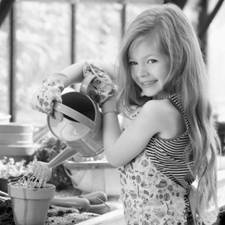 № заданияПроверяемые уменияПравильный ответБаллыБазовый уровеньБазовый уровеньБазовый уровеньБазовый уровень1Умение раскрывать понятие «инструменты».б12Умение работать с ножницами.б,  г13Умение называть материал по его признакам.пластилин14Умение устанавливать соответствие между материалом и изделием из него.Шерсть -       свитерКакао  -         шоколад Нефть  -       бензин Молоко  -     сметана15Умение устанавливать правильную последовательность выполнения изделия в технике аппликации.Вырезать детали-3 Составить композицию- 1Наклеить на фон-4Разметить детали по шаблону- 216 АУмение выбирать материал для обложки карманной записной книжки316 БУмение выбирать материал для листов карманной записной книжки2, 317Умение выбирать материалы при изготовлении мягкой  игрушки. кружева, тесьму, вату, нитки, ткань. 18Умение проводить классификацию объектов по заданному основанию1, 2, 419Умение устанавливать причинно-следственные связи5, 4, 2, 3, 1.110Умение устанавливать соответствие между частями персонального компьютера с их назначениемМонитор – экранКлавиатура – набор текстаМышь – управлениеСистемный блок - мозг1Повышенный уровеньПовышенный уровеньПовышенный уровеньПовышенный уровень11Умение  приводить   примеры  изобретений человека  ХХ века.Автомобиль, телефон, телевидение, самолет, космическая ракета, компьютер, интернет,  микроволновая печь, мобильный телефон и др.За каждый правильный ответ 1 балл12Умение составлять памятку по технике безопасности от поражения электрическим током.Не включать вилку в розетку мокрыми руками.Не играть вблизи линий электропередач. Не делать набросы на провода воздушных линий, запускать вблизи них воздушного змея. Не влезать на опоры воздушных линий и мачтовых подстанций; Не открывать дверцы электрических щитов. Не прикасаться к любым провисшим или оборванным проводам и др.За каждый правильный ответ 1 баллШкала оцениванияОценки за контрольную работуРезультаты за контрольную работу«5» - 11-10 баллов«4» - 9-8 баллов«3» - 7-6 баллов«2» - 5 и менее баллов«5» - «4» - «3» - «2» - Качество – Успеваемость – Обученность – 1)сломанные лыжи2)порванный полиэтиленовый пакет3)коробку из-под обуви4)исписанную тетрадь по математике5)использованный картон для поделок9. Ваня решил помочь маме высадить окоренившиеся черенки комнатного растения традесканции в цветочные горшки. Расставь по порядку номера действий, которые должен осуществить Ваня.9. Ваня решил помочь маме высадить окоренившиеся черенки комнатного растения традесканции в цветочные горшки. Расставь по порядку номера действий, которые должен осуществить Ваня.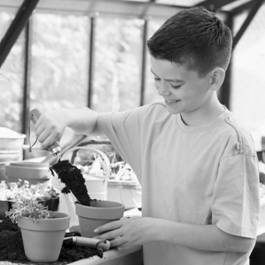 № заданияПроверяемые уменияПравильный ответБаллыБазовый уровеньБазовый уровеньБазовый уровеньБазовый уровень1Умение перечислять  инструменты.Канцелярский нож,  ножницы, игла, линейка.12Умение работать с иглой.а, г, ж13Умение называть вещество по его признакам.клей14Умение устанавливать соответствие между изделием и названием материалакорпус автомобиля- металл,                                                     фломастер- пластмасса,майка-футболка- хлопок .                         древесина                                                                                                                                                                                     15Умение устанавливать правильную последовательность выполнения изделия в технике аппликации. Наклеить на фон-4Составить композицию-1Разметить детали по шаблону-2Вырезать детали-316 АУмение выбирать материал для обложки карманной записной книжки316 БУмение выбирать материал для листов карманной записной книжки2, 317Умение выбирать материалы при изготовлении мягкой  игрушки. кружева, тесьму, вату, нитки,  иголку, ткань. 18Умение проводить классификацию объектов по заданному основанию3, 4, 5.19Умение устанавливать причинно-следственные связи3,2,5,4,1.110Умение перечислять составляющие компьютера Монитор, клавиатура, системный блок, мышь.1Повышенный уровеньПовышенный уровеньПовышенный уровеньПовышенный уровень11Умение  приводить   примеры  изобретений человека  ХХ века.Автомобиль, телефон, телевидение, самолет, космическая ракета, компьютер, интернет,  микроволновая печь, мобильный телефон и др.За каждый правильный ответ 1 балл12Умение составлять памятку по технике безопасности от поражения электрическим током.Не включать вилку в розетку мокрыми руками.Не играть вблизи линий электропередач. Не делать набросы на провода воздушных линий, запускать вблизи них воздушного змея. Не влезать на опоры воздушных линий и мачтовых подстанций; Не открывать дверцы электрических щитов. Не прикасаться к любым провисшим или оборванным проводам и др.За каждый правильный ответ 1 баллШкала оцениванияОценки за контрольную работуРезультаты за контрольную работу«5» - 11-10 баллов«4» - 9-8 баллов«3» - 7-6 баллов«2» - 5 и менее баллов«5» - «4» - «3» - «2» - Качество – Успеваемость – Обученность – 